ING. PAUL ALFREDO ARCE ONTIVEROS, Segundo Regidor en funciones de Presidente Municipal del Honorable Ayuntamiento de Campeche, Estado del mismo nombre, en cumplimiento a lo dispuesto por los artículos 1º, 115 fracciones I, párrafo primero, II, párrafo primero y III de la Constitución Política de los Estados Unidos Mexicanos; 102, 105, 106, 108, 115 de la Constitución Política del Estado de Campeche; 2º, 20, 21, 27, 31, 38, 58 fracción III, 59, 60, 69 fracciones I, III, XII y XXII, 71, 73 fracciones III, IV y XI, 103 fracciones I y XVII, 106 fracción VIII y 186 de la Ley Orgánica de los Municipios del Estado de Campeche; 2º, 3º, 6º, 8º, 35 fracción III, 36, 37, 39, 41, 49 fracción III, 51, 52, 54, 56, 57, 58, 61 del Bando de Policía y Gobierno del Municipio de Campeche; 2, 3, 4, 5, 6, 7, 9, 10, 11, 15, 16, 17, 20 fracción IX y XIII, 26, 27, 28, 29, 47, 73 y 74 del Reglamento Interior del H. Ayuntamiento para el Municipio de Campeche, articulo 18 fracciones IV y V del Reglamento de la Administración Pública Centralizada y Paramunicipal del Municipio de Campeche para su publicación y debida observancia; hago saber:  Que el H. Ayuntamiento del Municipio de Campeche, en su Trigésima Segunda Sesión Ordinaria de Cabildo, celebrada el día 31 de mayo del 2021, aprobó y expidió el siguiente:ACUERDO NÚMERO 317DEL H. AYUNTAMIENTO DEL MUNICIPIO DE CAMPECHE, MEDIANTE EL CUAL SE APRUEBA EL DICTAMEN DE LA COMISIÓN EDILICIA DE HACIENDA RELATIVA A LA SOLICITUD DE LA TESORERA MUNICIPAL DE REVISIÓN Y AUTORIZACIÓN DEL INFORME FINANCIERO Y CONTABLE DEL MES DE ABRIL DEL EJERCICIO 2021, PRESENTADA POR LA SÍNDICA DE HACIENDA, ACORDE A LOS ARTÍCULOS 74 FRACCIÓN IV Y 124 FRACCIÓN XIX, DE LA LEY ORGÁNICA DE LOS MUNICIPIOS DEL ESTADO DE CAMPECHE. ANTECEDENTES:A).- Que con fundamento en lo establecido por los artículos 115 fracción V inciso e) de la Constitución Política de los Estados Unidos Mexicanos, 102 fracción I de la Constitución Política del Estado de Campeche; 63, 64 Fracción I, 73, 76 fracción III de la Ley Orgánica de los Municipios del Estado de Campeche; 79, 80 del Reglamento Interior del H. Ayuntamiento para el Municipio de Campeche, 54, 55 del Bando de Policía y Gobierno del Municipio de Campeche, se presenta a la consideración de los integrantes del H. Ayuntamiento, el Dictamen turnado a la Comisión Edilicia de Hacienda.CONSIDERANDOSI.- Este H. Ayuntamiento es legalmente competente para conocer y dictaminar respecto de los presentes asuntos en términos de lo establecido por los artículos 115 fracción V inciso e) de la Constitución Política de los Estados Unidos Mexicanos; 102 fracción I de la Constitución Política del Estado de Campeche; 151, 153, 154 de la Ley Orgánica de los Municipios del Estado de Campeche, 54, 55 del Bando de Policía y Gobierno del Municipio de Campeche. II.- La Comisión Edilicia de Hacienda, en ejercicio de sus facultades, dictaminó la solicitud promovida por la Tesorera Municipal, en los siguientes términos: DICTAMEN DE LA COMISIÓN EDILICIA DE HACIENDA RELATIVA A LA SOLICITUD DE LA TESORERA MUNICIPAL DE REVISIÓN Y AUTORIZACIÓN DEL INFORME FINANCIERO Y CONTABLE DEL MES DE ABRIL DEL EJERCICIO 2021, PRESENTADA POR LA SÍNDICA DE HACIENDA, ACORDE A LOS ARTÍCULOS 74 FRACCIÓN IV Y 124 FRACCIÓN XIX, DE LA LEY ORGÁNICA DE LOS MUNICIPIOS DEL ESTADO DE CAMPECHE. 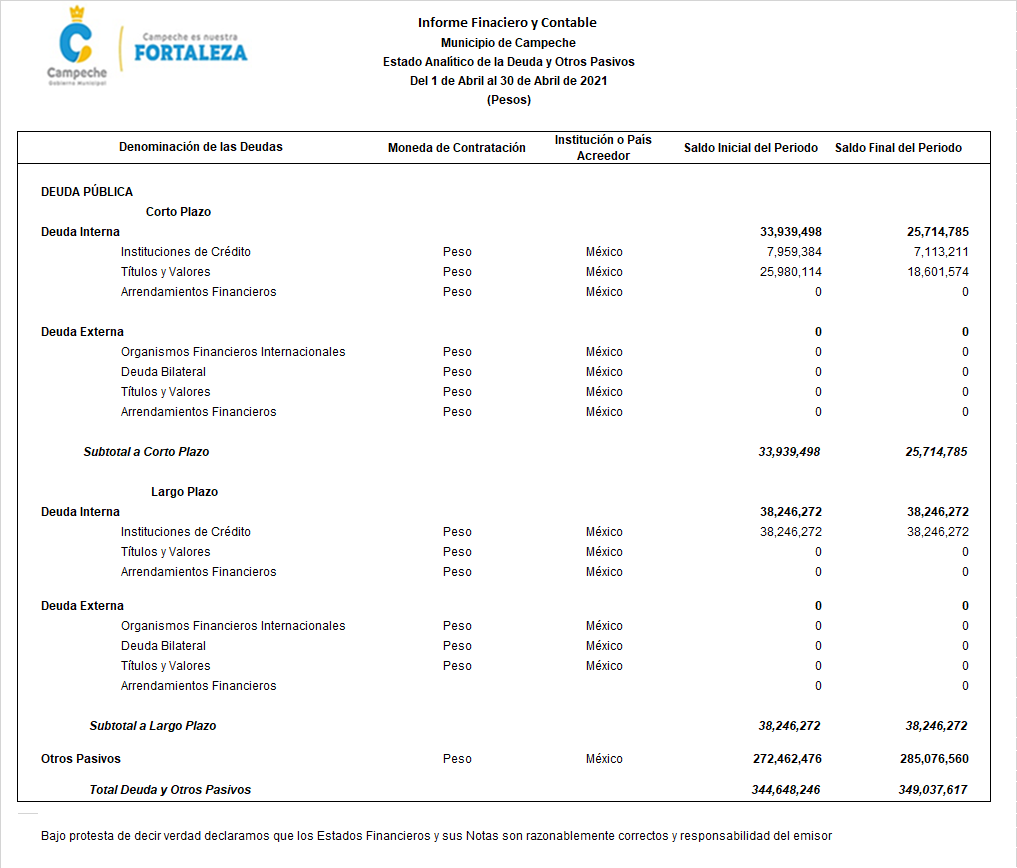 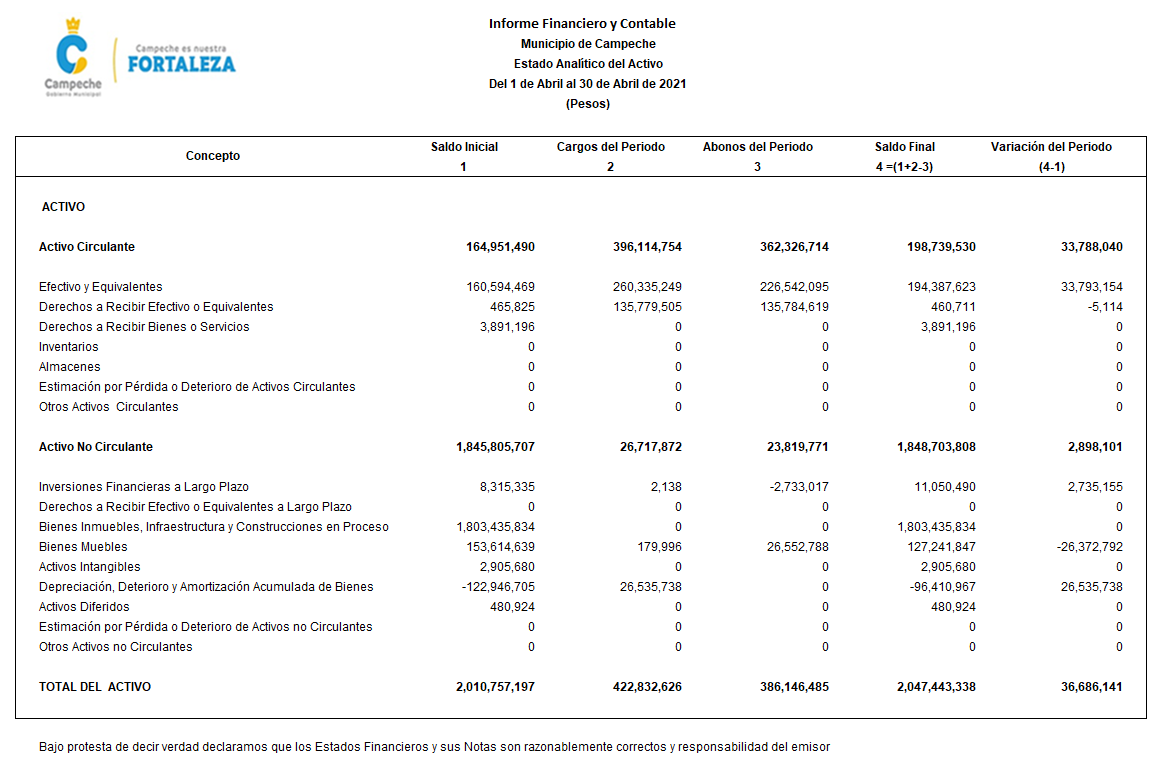 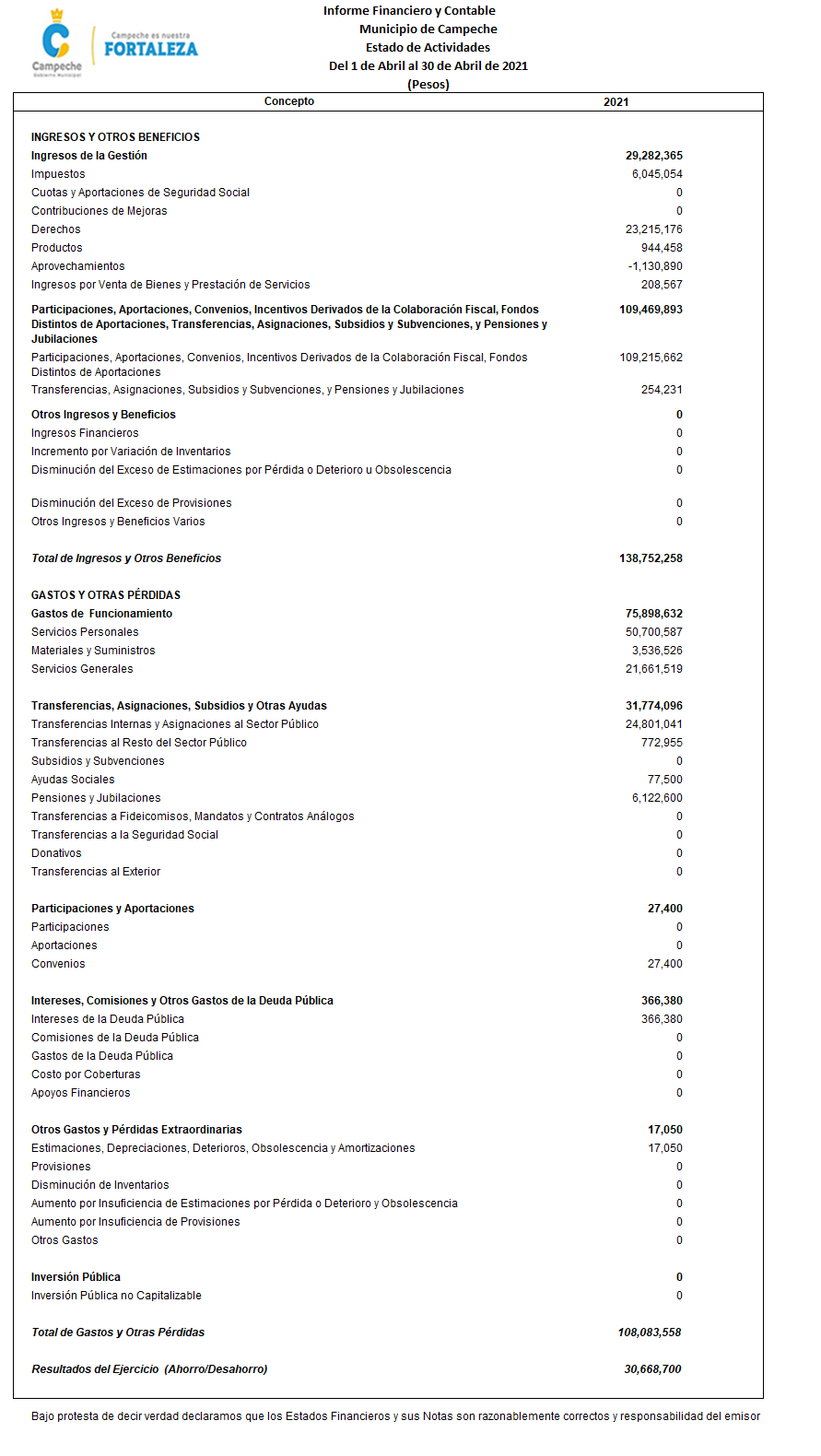 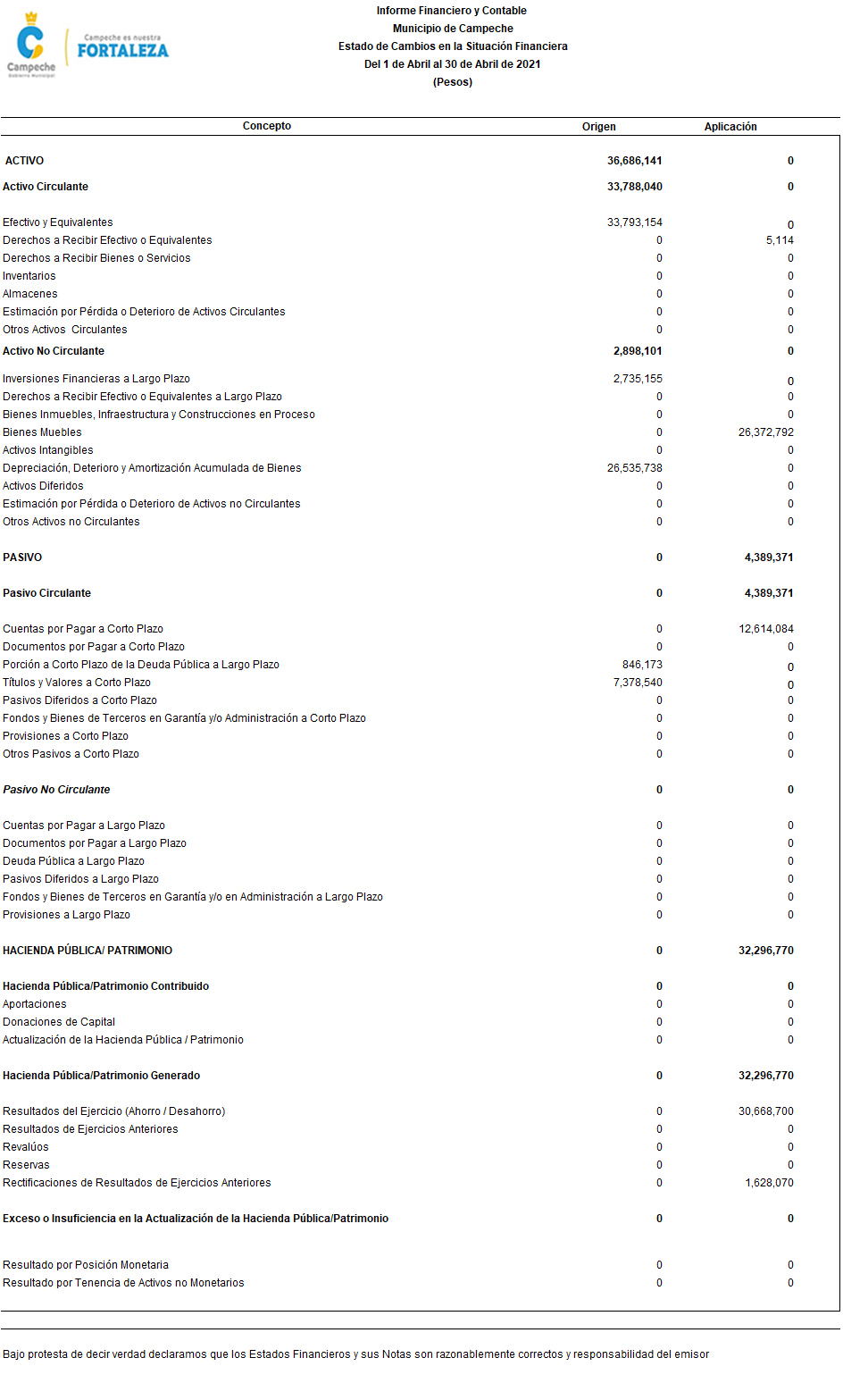 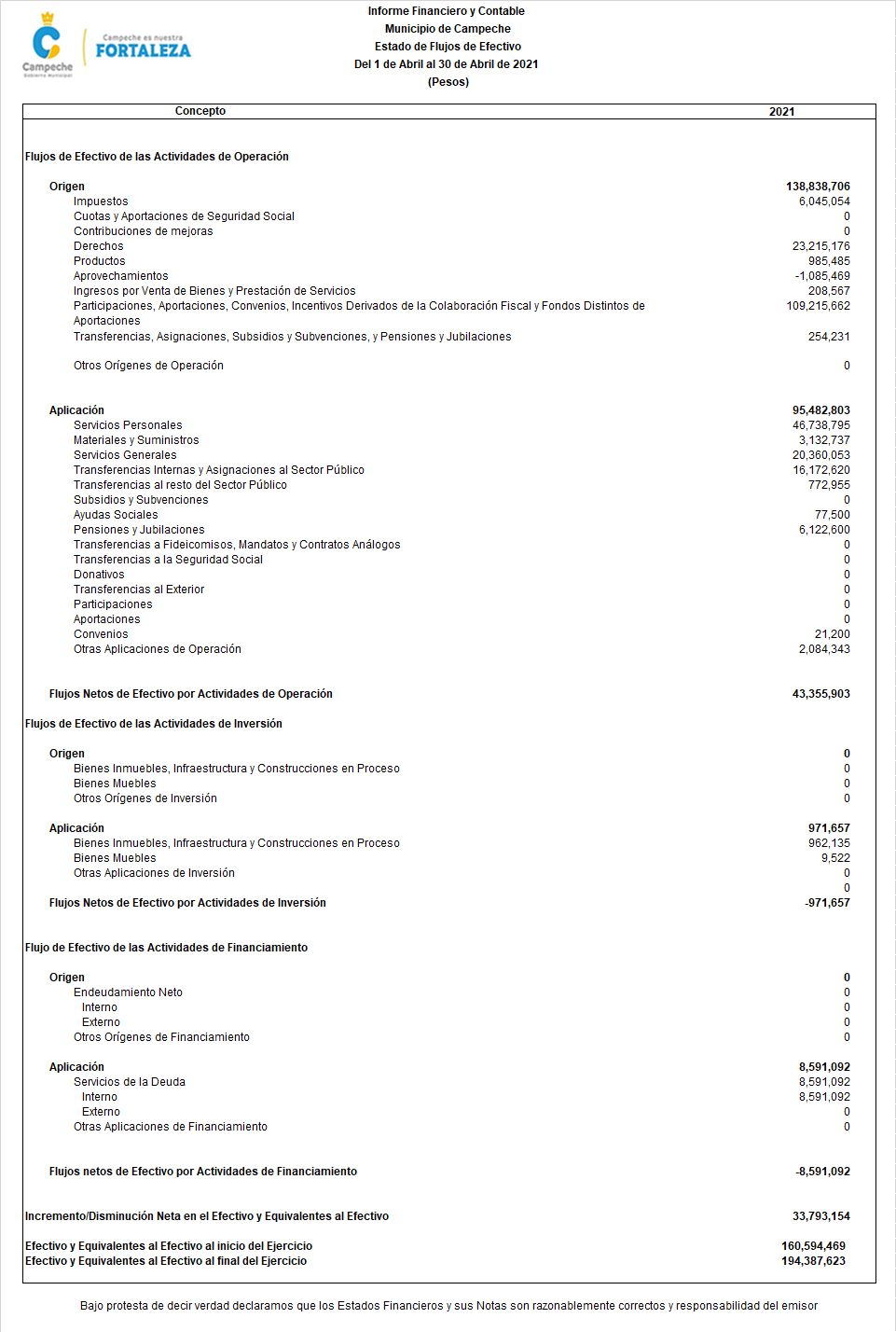 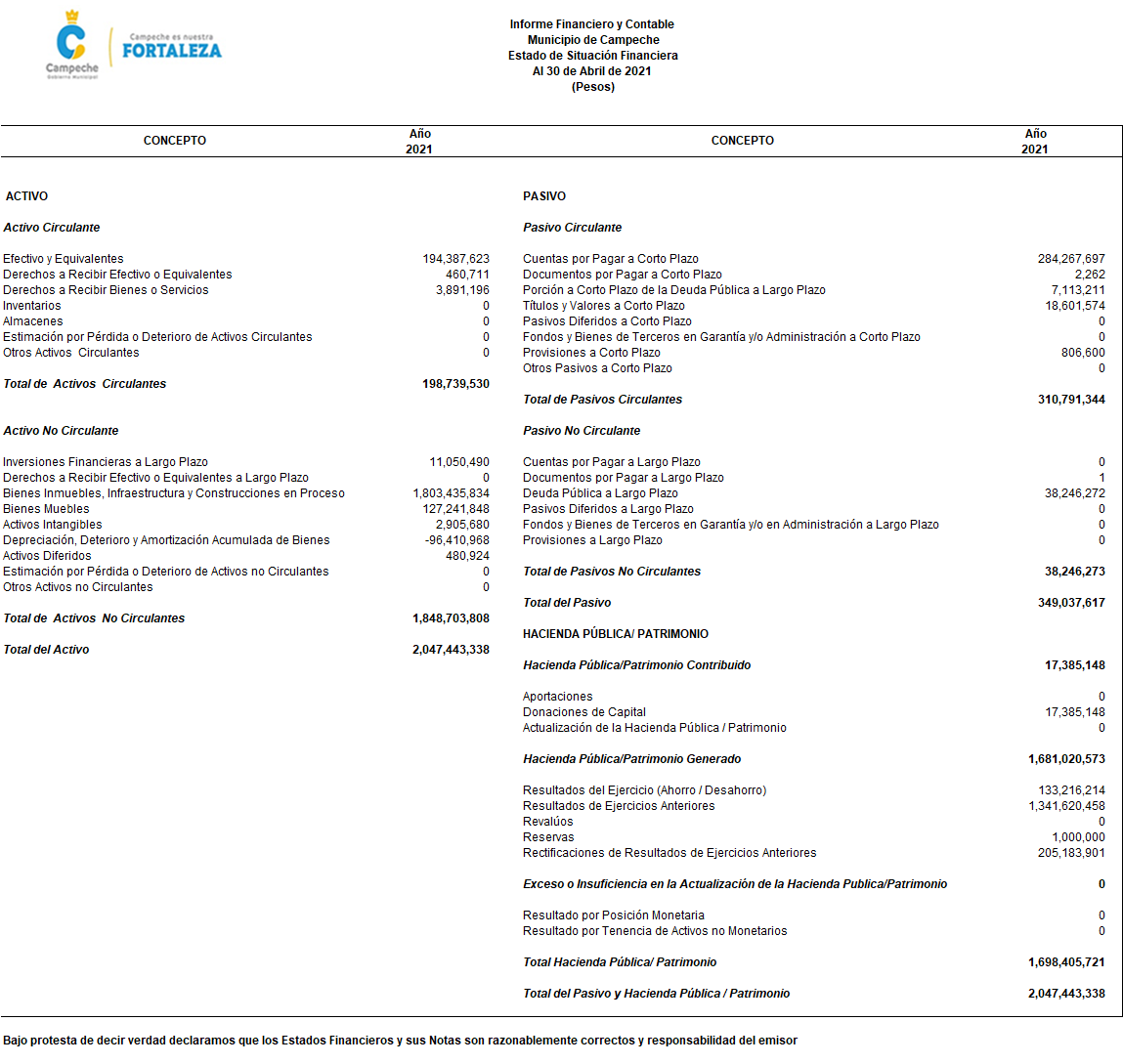 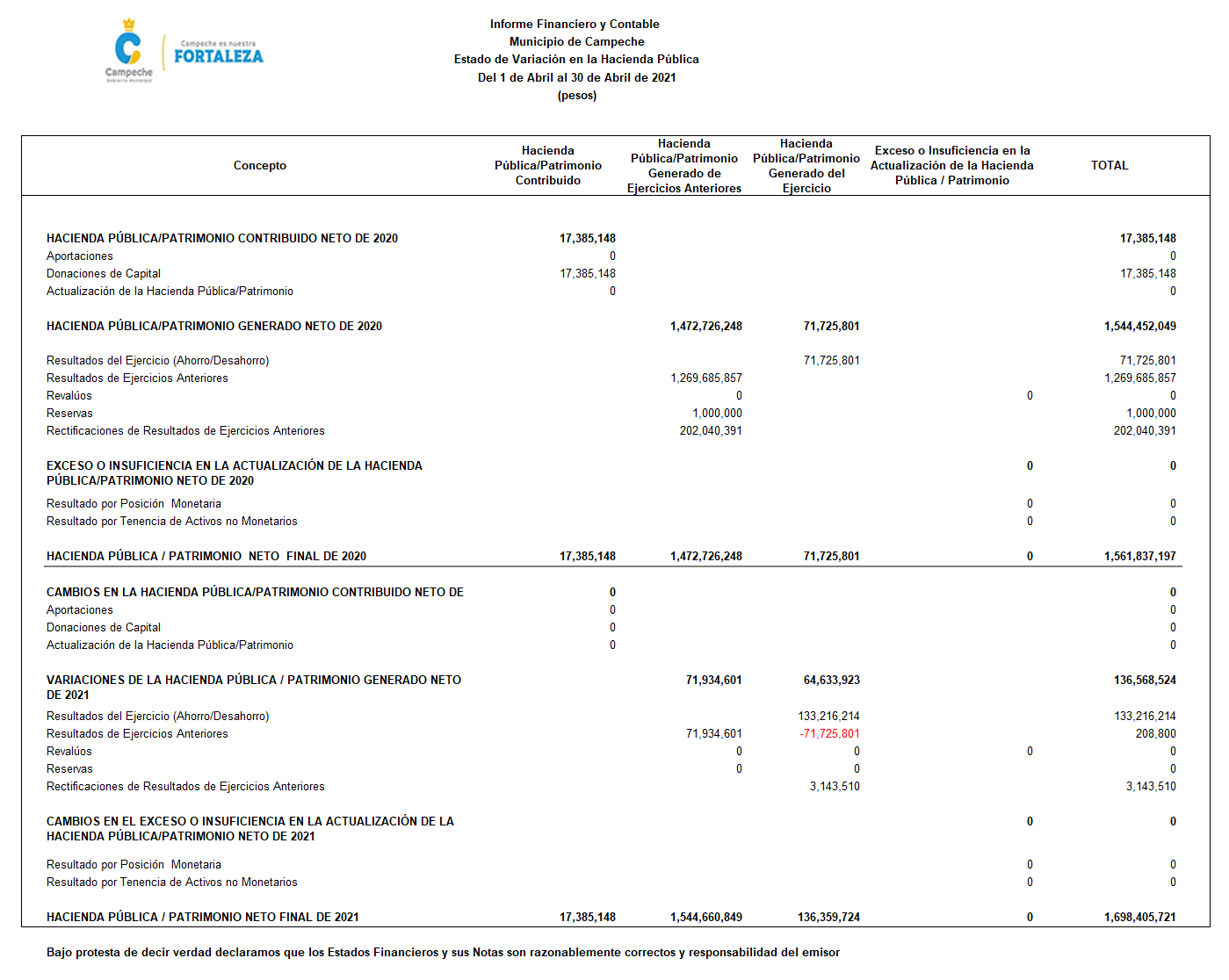 AntecedentesCon el propósito de dar cumplimiento a los artículos 46 y 49 de la Ley General de Contabilidad Gubernamental, el Municipio de Campeche emite las siguientes notas a los estados financieros, que forman parte integrante de los Estados Financieros, la cual incluye, los postulados de revelación suficiente e importancia relativa con la finalidad, que la información sea de mayor utilidad para los usuarios.Acontinuación se presentan los tres tipos de notas que acompañan a los estados, a saber:Notas de desglose;Notas de memoria (cuentas de orden), yNotas de gestión administrativa.NOTAS DE DESGLOSE  INFORMACIÓN CONTABLE NOTAS AL ESTADO DE SITUACION FINANCIERA: Activo Efectivo y Equivalentes Se detalla los fondos de afectación específica según el siguiente cuadro:Se detalla las inversiones financieras según el siguiente cuadro: Derechos a recibir Efectivo y Equivalentes y Bienes o Servicios a RecibirSe detalla por tipo de contribución y monto pendiente de cobro o por recuperar según el siguiente cuadro: Nota: No son ContribucionesSe detalla los derechos a recibir efectivo y equivalentes según el siguiente cuadro:Se detalla los bienes o servicios a recibir según el siguiente cuadro:Bienes disponibles para su Transformación o Consumo (Inventarios)El municipio de Campeche no cuenta con bienes disponibles para su transformación (Inventarios).El municipio de Campeche no cuenta con Almacén.Inversiones Financieras Se detalla la Cuenta de Inversiones financieras según el siguiente cuadro:Se detalla a continuación Inversiones Financieras, Participaciones y Aportaciones de Capital según  siguiente cuadro:Bienes Muebles Inmuebles e IntangiblesSe detallan los rubros de Bienes Muebles, Inmuebles e Intangibles así como el monto de la depreciación según el siguiente cuadro:Se detalla la Cuentas de Activos Intangibles y Diferidos según el siguiente cuadro:Estimaciones y DeteriorosSe detalla en las cuentas de estimaciones y deterioros según el siguiente cuadro:Otros ActivosEl Municipio de Campeche no cuenta con otros activos como muestra el Estado de Situación Financiera.PASIVOSe detalla las Cuentas  y Documentos por pagar según  el siguiente cuadro:Factibilidad de pago de pasivos Los pasivos generados serán cubiertos con los Ingresos de la Gestión y  las Participaciones, Aportaciones, Transferencias, Asignaciones, Subsidios y Otras Ayudas generados en el ejercicio del presupuesto 2021.El pasivo incluye recargos y actualizaciones de las retenciones del Impuesto Sobre la Renta por Salarios no enterados de los ejercicios fiscales 2010 (junio, julio, agosto, septiembre, octubre, noviembre y diciembre), 2011 (enero, febrero, marzo, abril, mayo, junio, julio, agosto, septiembre, noviembre y diciembre) y 2012 (junio, julio, agosto, septiembre y diciembre).Calculados al cierre del ejercicio 2018.El municipio de Campeche no cuenta con Fondos de Bienes de Terceros en Administración y/o Garantía a corto y largo Plazo como muestra el Estado de Situación Financiera.El municipio de Campeche cuenta con Pasivos Diferidos como muestra el Estado de Situación Financiera.Notas al Estado de ActividadesSe detalla a continuación los Ingresos de Gestión según el siguiente cuadro.Se detalla a continuación los Ingresos de Participaciones, Aportaciones, Convenios, Incentivos Derivados de la Colaboración Fiscal, Fondos Distintos de Aportaciones, Transferencias, Asignaciones, Subsidios y Subvenciones, y Pensiones y Jubilaciones según el siguiente cuadro.Se detalla a continuación los  Otros Ingresos y BeneficiosGASTOS Y OTRAS PÉRDIDAS  Se detalla a continuación los Gastos y Otras Perdidas según el siguiente cuadro.Notas al Estado de Variación en la Hacienda PúblicaSe detalla las modificaciones al Patrimonio contribuido según el siguiente cuadro.Se detalla las modificaciones al Patrimonio Generado según el siguiente cuadroIV) Notas al Estado de Flujos de EfectivoEfectivo y equivalentesEl análisis de los saldos inicial y final que figuran en la última parte del Estado de Flujo de Efectivo en la cuenta de efectivo y equivalentes según el siguiente cuadro:Se detalla las adquisiciones de bienes muebles e inmuebles con su monto global ; así como el importe de los pagos realizados en el periodo que se realizó, cabe mencionar que no fueron realizadas mediante subsidios de capital del sector central, según el siguiente cuadro:Se detalla la Conciliación de los Flujos de Efectivo Netos de las Actividades de Operación y la cuenta de Ahorro/Desahorro antes de Rubros Extraordinarios según el siguiente cuadro.Conciliación entre los Ingresos Presupuestarios y Contables, así como entre los Egresos Presupuestarios y los Gastos ContablesSe detalla la Conciliación entre los Ingresos Presupuestarios y Contables según el siguiente cuadro:Nota: Información que emite el Sistema Automatizado de Administración y Contabilidad Gubernamental (SAACG.NET)Existen otros ingresos presupuestales por cantidad de $ 86,448Se detalla la Conciliación entre los Egresos Presupuestarios y Contables según el siguiente cuadro:Nota: Información que emite el Sistema Automatizado de Administración y Contabilidad Gubernamental (SAACG.NET)NOTAS DE MEMORIA (CUENTAS DE ORDEN)Estas notas se usan para informar los valores que no afectan o modifican el Estado de Situación Financiera y su incorporación es necesaria para fines de recordar y controlar en general aspectos administrativos o bien para consignar derechos o responsabilidades contingentes que pueden, o no, presentarse en el futuro.En atención al párrafo anterior el registro se realiza en las cuentas de orden que detallan a continuación: Cuentas de Orden Contables y Presupuestarias Contables: Estas son Cuentas de Orden ContablesValores La Unidad Administrativa de Catastro de la Administración Pública Centralizada reporta rezagos al 31 de Marzo de 2021, por concepto de Impuesto Predial por tipo de uso de suelo, 78,934 Predios como se integran a continuación: 2735 sin clasificar, 54,604 habitacional, 2,076 comercial y de servicios, 31 industrial, 10,383  baldío enmontados, 187 preservación ecológica, 2,655 terrenos explotados, 4,089  terrenos inexplotados, 1 estímulo fiscal, 0 exentos, 2,173 baldíos limpios.El organismo paramunicipal del Sistema Municipal de Agua Potable y Alcantarillado de Campeche de la Administración Publica Descentralizada reporta rezagos al 31 de marzo de 2021, por Servicios de Agua Potable, un importe de $116,877,870.16 (son: ciento dieciséis millones ochocientos setenta y siete mil ochocientos setenta pesos 16 /100 m.n.). La Unidad Administrativa de Tesorería de la Administración Pública Centralizada reporta rezagos al 31 de marzo de 2021 por concepto de Multas Administrativas Federales no Fiscales un importe de $58, 938,519.20 (son: cincuenta y ocho millones novecientos treinta y ocho mil quinientos diecinueve   pesos 20/100 m.n.)La Unidad Administrativa de Servicios Públicos de la Administración Pública Centralizada reporta rezagos al 31 de marzo de 2021, por concepto de derecho de piso en el Mercado Pedro Sainz de Baranda un importe de $5, 152,329.67 (son: cinco millones ciento cincuenta y dos mil trescientos veintinueve pesos 67/00 m.n.). Emisión de ObligacionesEl Municipio de Campeche no ha realizado operaciones relacionadas con la emisión de obligaciones.Avales y garantías El Municipio de Campeche no ha realizado operaciones relacionadas con los avales y garantías.Juicios Juicios a cargo del H. Ayuntamiento La Unidad Administrativa de Consejería Jurídica de la Administración Pública Centralizada reporta al 31 de marzo de 2021, pasivos contingentes por la cantidad de $154,960,988.91 (son: ciento cincuenta y cuatro millones novecientos sesenta mil novecientos ochenta y ocho pesos 91/00 m.n.), en trámites de resolución como se relaciona en el siguiente cuadro:Juicios a favor del H. Ayuntamiento La unidad administrativa de Consejería Jurídica de la Administración Pública Centralizada reporta al 31 de marzo de 2021 Juicios a favor por $ 2,473,100.49 (son: dos millones cuatrocientos setenta y tres mil cien pesos 49/00 M.N) en trámites de resolución como se relaciona en el siguiente cuadroBienes concesionados o en comodatoEl Municipio de Campeche tiene bajo custodia bienes arqueológicos, artísticos e históricos que se detallan a continuación:Plaza de la Independencia (Parque Principal)Alameda Francisco de Paula ToroArchivo Municipal (Ex Cárcel)Palacio MunicipalPinoteca Cultural (cuadros)Presupuestarias Cuentas de IngresosEn las cuentas presupuestarias de ingresos se encontrará información relativa a la Ley de Ingresos del Municipio de Campeche para el ejercicio fiscal 2021. Así como sus ampliaciones y reducciones en el ejercicio fiscal.Cuentas de EgresosEn las cuentas presupuestarias de egresos se encontrará información relativa al Presupuesto de Egresos del Municipio de Campeche para el ejercicio fiscal 2021. Así como sus ampliaciones y reducciones en el ejercicio fiscal.Se detalla de manera agrupada, en las Notas a los Estados Financieros las cuentas de orden contables según el siguiente cuadro:Se detalla de manera agrupada, en las Notas a los Estados Financieros las cuentas de orden presupuestaria según el siguiente cuadro:Se detalla de manera agrupada, en las Notas a los Estados Financieros las cuentas de orden presupuestaria según el siguiente cuadro:NOTAS DE GESTIÓN ADMINISTRATIVAINTRODUCCIÓNLos Estados Financieros del H. Ayuntamiento del Municipio de Campeche, proveen de información financiera a los principales usuarios de la misma, al Congreso y a los ciudadanos. El objetivo del presente documento es la revelación del contexto y de los aspectos económicos-financieros      más relevantes que influyeron en las decisiones del período, y son considerados en la elaboración de los estados financieros de los mismos para la mayor comprensión y aclaración de particularidades.De esta manera, se informa y explica la respuesta del Ayuntamiento del Municipio de  Campeche a las condiciones relacionadas con la información financiera de cada período de gestión; además, de exponer aquellas políticas que podrían afectar la toma de decisiones en períodos posteriores.PANORAMA ECONÓMICO Y FINANCIEROLas obras, programas y servicios que se pueden llevar a cabo, conforme a las directrices del Plan Municipal de Desarrollo, se financiarán con recursos provenientes de ingresos locales y de participaciones federales, gasto etiquetado con cargo a las transferencias federales etiquetadas y, en su caso, gasto federalizado y financiamiento, atendiendo siempre a la normatividad aplicable para su ejercicio y cumpliendo con disciplina financiera, que aseguren una gestión responsable y sostenible de nuestras finanzas públicas, generando condiciones para el crecimiento económico del municipio de Campeche.AUTORIZACIÓN, HISTORIA Y ENTORNO FISCALFecha de creación del EntePor Decreto del Gobierno Constitucionalista del Estado de Campeche el día martes 7 de diciembre de 1915 en su artículo 3 establece la creación del Municipio de Campeche.El Honorable Ayuntamiento del Municipio de   Campeche   se inscribió en el Registro Federal de Contribuyente el día 1º. de Enero de 1974 , como persona moral con fines no lucrativos, teniendo como únicas obligaciones la  retención de impuestos por salarios, honorarios pagados a personas físicas independientes y por arrendamientos de acuerdo a la Ley de Impuesto Sobre la Renta vigente; así como presentar  sus declaraciones informativas por dichas  obligaciones.Principales cambios en su estructuraEl Honorable Ayuntamiento del Municipio de Campeche para el ejercicio de sus atribuciones y despacho de los asuntos de la administración, en sesión solemne de instalación celebrada el día 29 de diciembre del año 2019 mediante acuerdo número 164 ha tenido a bien aprobar y expedir el Reglamento de la Administración Pública Centralizada y Paramunicipal del Municipio de Campeche, en el cual describe la estructura administrativa por la cual será auxiliada y se detalla a continuación.Unidades AdministrativasI. Secretaría del Ayuntamiento;II. Tesorería Municipal;III. Dirección de AdministraciónIV. Órgano Interno de Control;V. Dirección de Planeación y Proyectos de Inversión Pública Productiva;VI. Dirección Jurídica;VII. Dirección de Obras Públicas y Desarrollo Urbano;VIII. Dirección de Servicios Públicos;IX. Dirección de Catastro;X. Dirección de Protección al Medio Ambiente y Desarrollo Sustentable;XI. Dirección de Desarrollo Social;XII. Dirección de Deportes;XIII. Dirección de Atención a Comunidades Rurales y Asuntos Indígenas;XIV. Dirección de Participación Ciudadana;XV. Dirección de Desarrollo Económico;XVI. Dirección de Emprendimiento;XVII. Dirección de Turismo y Cultura;XVIII. Dirección de Protección Civil;XIX. Dirección de Transporte Municipal;XX. Dirección de Transparencia y Archivos;XXI. Dirección de Atención Ciudadana; yXXII. Oficina de la Presidencia Municipal.Autoridades auxiliaresH.H Juntas MunicipalesComisarios municipalesAgentes municipalesDelegados de sectorInspectores de cuartel; y Jefes de manzanas.ORGANIZACIÓN Y OBJETO SOCIALObjeto socialEl Honorable Ayuntamiento del Municipio de Campeche en sesión solemne de instalación celebrada 29 de diciembre del año 2019 mediante acuerdo número 164 ha tenido a bien aprobar y expedir el Reglamento de la Administración Pública Centralizada y Paramunicipal del Municipio de Campeche, en el cual señala el objeto social de acuerdo a lo siguiente:Articulo 1… El presente Reglamento tiene por objeto regular la integración, organización y funcionamiento de la Administración Pública Centralizada y Paramunicipal del Municipio de Campeche, de conformidad con la Constitución Política de los Estados Unidos Mexicanos, la Constitución Política del Estado de Campeche, la Ley Orgánica de los Municipios del Estado de Campeche y demás leyes, reglamentos y normatividad aplicables.Las disposiciones contenidas en este Reglamento son de interés público y de observancia general, en el territorio del Municipio de Campeche, Estado de Campeche.Principal actividadEl Ayuntamiento es un órgano colegiado y deliberante de elección popular directa, encargado de la elaboración, evaluación y control de las políticas públicas municipales, con el propósito de satisfacer las necesidades colectivas en materia de desarrollo integral y de la prestación de servicios públicos y tiene competencia plena sobre su territorio, población, organización política y administrativa. No habrá ninguna autoridad intermedia en entre el Ayuntamiento y el Gobierno del Estado.Ejercicio fiscalPara el ejercicio fiscal 2021 se aprobó lo siguiente:La Ley de Ingresos del Municipio de Campeche para el ejercicio fiscal 2021, se aprobó por el Congreso del Estado el 9 de diciembre de 2020.El Presupuesto de Egresos del Municipio de Campeche para el ejercicio fiscal 2021 se aprobó en la Vigésima Séptima Sesión de Cabildo celebrada el día 29 de diciembre del 2020.Régimen jurídicoEl Honorable Ayuntamiento del Municipio de Campeche se encuentra regido por la Ley Orgánica de los municipios del Estado de Campeche en el artículo 2 que señala lo siguiente: El municipio es autónomo para con arreglo de ordenamientos aplicables, regular durante el Bando Municipal y los reglamentos municipales, sus relaciones con el estado y otros municipios, las funciones de su competencia así como los servicios públicos a su cargo, organizar la administración pública municipal, administrar su hacienda, disponer de su patrimonio, determinar sus planes y programas así como asegurar la participación ciudadana y vecinal.Contribuciones que está obligado a pagar o retener.Estructura organizacional básicaEl Honorable Ayuntamiento del Municipio de Campeche para el ejercicio de sus atribuciones y despacho de los asuntos de la administración, en sesión solemne de instalación celebrada el día 29 de diciembre del año 2019 mediante acuerdo número 164 ha tenido a bien aprobar y expedir el Reglamento de la Administración Pública Centralizada y Paramunicipal del Municipio de Campeche; en el cual describe la estructura administrativa por la cual será auxiliada y se detalla a continuación.Unidades AdministrativasI. Secretaría del Ayuntamiento;II. Tesorería Municipal;III. Dirección de AdministraciónIV. Órgano Interno de Control;V. Dirección de Planeación y Proyectos de Inversión Pública Productiva;VI. Dirección Jurídica;VII. Dirección de Obras Públicas y Desarrollo Urbano;VIII. Dirección de Servicios Públicos;IX. Dirección de Catastro;X. Dirección de Protección al Medio Ambiente y Desarrollo Sustentable;XI. Dirección de Desarrollo Social;XII. Dirección de Deportes;XIII. Dirección de Atención a Comunidades Rurales y Asuntos Indígenas;XIV. Dirección de Participación Ciudadana;XV. Dirección de Desarrollo Económico;XVI. Dirección de Emprendimiento;XVII. Dirección de Turismo y Cultura;XVIII. Dirección de Protección Civil;XIX. Dirección de Transporte Municipal;XX. Dirección de Transparencia y Archivos;XXI. Dirección de Atención Ciudadana; yXXII. Oficina de la Presidencia Municipal.Autoridades auxiliaresH.H Juntas MunicipalesComisarios municipalesAgentes municipalesDelegados de sectorInspectores de cuartel; y Jefes de manzanas.Fideicomisos, mandatos y análogos de los cuales es fideicomitente o fideicomisario.El Honorable Ayuntamiento del Municipio de Campeche cuenta con un contrato de fideicomiso irrevocable de Administración y Fuentes de pago número 745234 celebrado con el “Banco Mercantil del Norte, SA, Institución de Banca Múltiple Grupo Financiero Banorte”; cuya finalidad es establecer el mecanismo de administración y fuente de pago de las obligaciones contraídas por el fideicomitente en relación con el crédito.Bases de preparación.Normatividad emitida por el CONAC y las disposiciones legales aplicables.El Honorable Ayuntamiento del Municipio de Campeche se sujeta a las siguientes disposiciones:Ley General de Contabilidad GubernamentalMarco conceptual y Postulados Básicos de Contabilidad Gubernamental Clasificadores presupuestariosPlan de cuentasReglas de registroInstructivo de cuentasGuías contabilizadoras y modelos de asientosEstados financieros contablesEstados presupuestarios Estados e informes programáticosIndicadores de postura fiscalCuenta públicaLineamientos de controlTransparenciaPbR y SEDLey de Disciplina Financiera de las Entidades Federativas y los MunicipiosLey de Disciplina Financiera y Responsabilidad Hacendaria del Estado de Campeche y sus municipios.Ley General de Responsabilidades AdministrativasEmitidos por el Consejo de Armonización Contable (CONAC) y el Consejo de Armonización Contable del Estado de Campeche (CACECAM).Normatividad aplicada para el reconocimiento, valuación y revelación de los diferentes rubros de la información financieraEl Honorable Ayuntamiento del Municipio de Campeche lleva a cabo el registro de las operaciones y la preparación de los informes financieros de acuerdo a las Normas de Información Financiera Gubernamental a la Ley General de Contabilidad Gubernamental, Ley Orgánica de los Municipios  del Estado de Campeche, Ley de Disciplina Financiera de las Entidades Federativas y los Municipios, Ley de Disciplina Financiera y Responsabilidad Hacendaria del Estado de Campeche y sus municipios y Ley General de Responsabilidades Administrativas Postulados básicosEl Honorable Ayuntamiento del Municipio de Campeche se apega a los postulados básicos de Contabilidad Gubernamental que tienen como objetivo sustentar técnicamente la contabilidad gubernamental, así como organizar la efectiva sistematización   que permita la obtención de información veraz, clara y concisa.Los cuales se detalla a continuación:Sustancia EconómicaEntes PúblicosExistencia PermanenteRevelación SuficienteImportancia RelativaRegistro e Integración PresupuestariaConsolidación de la Información FinancieraDevengo ContableValuaciónDualidad EconómicaConsistenciaNormatividad supletoria.El Honorable Ayuntamiento del Municipio de Campeche se apega a los postulados que sustentan la manera técnica del registro de las operaciones, la elaboración y presentación de los estados financieros basadas en su razonamiento, eficiencia demostrada, respaldo de legislación especializada y aplicación de la Ley General de Contabilidad Gubernamental.Cabe señalar que el Marco Conceptual de Contabilidad Gubernamental es la base del Sistema de Contabilidad Gubernamental constituyendo lo referente a lo teórico que define, delimita, interrelaciona e integra de forma lógica- deductiva. Además se apega a los criterios para el desarrollo de normas, valuación, contabilización, obtención y presentación de la información contable y presupuestaria en forma clara, oportuna, confiable y comparable.  Implementar la base de devengado de acuerdo a la Ley General de Contabilidad Gubernamental.Revelar las nuevas políticas de reconocimientoEl Honorable Ayuntamiento del Municipio de Campeche no realiza nuevas políticas de reconocimiento en base a lo devengado.Plan de Implementación El Honorable Ayuntamiento del Municipio de Campeche para la realización de la implementación del reconocimiento en base a lo devengado, es desde la aprobación de la Ley General de Contabilidad Gubernamental 1/01/2009.Políticas, clasificación y medición en el impacto de la información financieraEl Honorable Ayuntamiento del Municipio de Campeche ha tenido un impacto en la información financiera ya que reconoce el devengo del gasto y al compararlo con el ingreso del devengo genera una desproporción de los mismos. Últimos estados financieros con la normatividad anteriormente utilizada.El Honorable Ayuntamiento del Municipio de Campeche no realiza la comparación de la información financiera debido a que se ha implementado el reconocimiento en base a lo devengado desde la aprobación de la Ley General de Contabilidad Gubernamental.  Políticas de contabilidad significativas Actualización El Honorable Ayuntamiento del Municipio de Campeche no realiza una actualización del valor de los activos, pasivos y Hacienda Pública/Patrimonio ya que realiza en base al devengo y valor histórico. Operaciones en el extranjero y efectos en la información financiera gubernamental. El Honorable Ayuntamiento del Municipio de Campeche no realiza operaciones en el extranjero que afecte la información financiera. Método de valuación de la inversión en acciones de Compañías subsidiarias no consolidadas y asociadas. El Honorable Ayuntamiento del Municipio de Campeche no realiza inversión en acciones.Sistema y método de valuación de inventarios y costo de lo vendido. El Honorable Ayuntamiento del Municipio de Campeche no realiza actividades relacionadas con transformación o consumo.Beneficios a empleadosEl Honorable Ayuntamiento del Municipio de Campeche no realiza cálculo de la reserva actuarial, valor presente de los ingresos esperados comparado con el valor presente de la estimación de gastos tanto de los beneficiarios actuales como futuros.  Provisiones El Honorable Ayuntamiento del Municipio de Campeche realiza las provisiones en relación a las sentencias ejecutoriadas por un juez y las reconoce en la fecha que son notificadas, el monto y el plazo que señala las mismas.ReservasEl Honorable Ayuntamiento del Municipio de Campeche tiene como objetivo sufragar los gastos por concepto de demandas con resolución de un juez para el pago juicios laborales. El monto y plazo es autorizado por el cabildo.Cambios en políticas contables y corrección de errores.Retrospectivos El Honorable Ayuntamiento del Municipio de Campeche realiza las políticas contables a través de la unidad administrativa de tesorería notificando a las diferentes áreas que intervienen en el proceso de información contable.ProspectivosEl Honorable Ayuntamiento del Municipio de Campeche realiza las modificaciones pertinentes en las políticas contables a través de la unidad administrativa de tesorería notificando a las diferentes áreas que intervienen en el proceso de información contable y sujetándose al Consejo de Armonización Contable (CONAC)ReclasificacionesEl Honorable Ayuntamiento del Municipio de Campeche realiza las reclasificaciones a través de la unidad administrativa de tesorería y son las siguientes:Reclasificaciones por Fuente de FinanciamientoReclasificaciones por ProyectosReclasificaciones por Unidad AdministrativaReclasificaciones por Objeto del GastoReclasificaciones por Tipo de Gasto Depuración y cancelación de saldosEl Honorable Ayuntamiento del Municipio de Campeche realiza la depuración y cancelación de saldos a través de la unidad responsable de tesorería notificada por las diferentes áreas que intervienen en el proceso de información contable.Posición en moneda Extranjera y Protección por Riesgo cambiario Activos en moneda extranjera. El Honorable Ayuntamiento del Municipio de Campeche no realiza operaciones de Activos en moneda extranjeraPasivos en moneda extranjera. El Honorable Ayuntamiento del Municipio de Campeche no realiza operaciones de Pasivos en moneda extranjeraPosición en moneda extranjera El Honorable Ayuntamiento del Municipio de Campeche no realiza operaciones de posición en moneda extranjeraTipo de cambio. El Honorable Ayuntamiento del Municipio de Campeche no realiza operaciones de tipo de cambio en moneda extranjeraEquivalente en moneda nacionalEl Honorable Ayuntamiento del Municipio de Campeche no realiza operaciones en moneda nacional.8. Reporte analítico del activoVida útil o porcentajes de depreciación, deterioro o amortización utilizados en los diferentes tipos de activos. El Honorable Ayuntamiento del Municipio de Campeche en cuanto a  la depreciación de los activos fijos, se realizó con los porcentajes determinados por la Unidad de Administración y Calidad del Municipio de Campeche con fundamento en la “Guía de vida útil estimada y porcentajes de depreciación” aprobada por el Consejo Nacional de Armonización Contable. Registrando en este periodo contable la depreciación de los bienes muebles.Cambios en el porcentaje de depreciación o valor residual de los activos. El Honorable Ayuntamiento del Municipio de Campeche no ha realizado cambios en el porcentaje de depreciación o valor residual de los bienes muebles. Importe de los gastos capitalizados en el ejercicio, tanto financieros como de investigación y desarrollo.El Honorable Ayuntamiento del Municipio de Campeche no realiza gastos capitalizados.Riesgos por tipo de cambio o tipo de interés de las inversiones financieras. El Honorable Ayuntamiento del Municipio de Campeche realiza inversiones a tasa fija.Valor activado en el ejercicio de los bienes construidos por la entidad. El Honorable Ayuntamiento del Municipio de Campeche no realiza construcción de bienes inmuebles.Otras circunstancias de carácter significativo que afecten el activo, tales como bienes en garantía, señalados en embargos, litigios, títulos de inversiones entregados en garantías, baja significativa del valor de inversiones financieras, etc. El Honorable Ayuntamiento del Municipio de Campeche reconoce los litigios en cuentas de orden contableDesmantelamiento de Activos, procedimientos, implicaciones, efectos contables. El Honorable Ayuntamiento del Municipio de Campeche realiza la actualización a través de la unidad responsable de Tesorería y a su vez realiza el registro de las mismas.Administración de activos; planeación con el objetivo de que el ente los utilice de manera más efectiva.El Honorable Ayuntamiento del Municipio de Campeche realiza la administración a través de la unidad responsable de Tesorería y a su vez realiza el registro de las mismas.Información adicional al punto 8.Inversiones en valores.El Honorable Ayuntamiento del Municipio de Campeche no realiza Inversiones en valores.Patrimonio de Organismos descentralizados de Control Presupuestario Indirecto. El Honorable Ayuntamiento del Municipio de Campeche no tiene patrimonio de Organismos descentralizados.Inversiones en empresas de participación mayoritaria.El Honorable Ayuntamiento del Municipio de Campeche no realiza Inversiones en empresas de participación mayoritariaInversiones en empresas de participación minoritaria. El Honorable Ayuntamiento del Municipio de Campeche no realiza Inversiones en empresas de participación minoritaria.e) Patrimonio de organismos descentralizados de control presupuestario directo, según corresponda.El Honorable Ayuntamiento del Municipio de Campeche no tiene Patrimonio de organismos descentralizados de control presupuestario directo. Fideicomisos, Mandatos y AnálogosPor ramo administrativo que los reporta. El Honorable Ayuntamiento del Municipio de Campeche a través de la unidad responsable de Tesorería es el encargado de reportar los movimientos realizados con el Fideicomiso.Enlistar los de mayor monto de disponibilidad, relacionando aquéllos que conforman el 80% de las disponibilidadesEl Honorable Ayuntamiento del Municipio de Campeche cuenta con un contrato de fideicomiso irrevocable de Administración y Fuentes de pago número 745234 celebrado con el “Banco Mercantil del Norte, SA, Institución de Banca Múltiple Grupo Financiero Banorte”; cuya finalidad es establecer el mecanismo de administración y fuente de pago de las obligaciones contraídas por el fideicomitente en relación con el créditoReporte de la recaudaciónSe detalla el análisis de la recaudación en el siguiente cuadro:Se detalla la Proyección de la recaudación e ingresos en el mediano plazo en el siguiente cuadro:Información sobre la Deuda y el Reporte Analítico de la Deuda Comparativo de la relación deuda pública bruta total a producto interno bruto del estado entre el 31 de diciembre de 2019 (ejercicio fiscal anterior) y la fecha de la amortización.Deuda respecto a Producto Interno Bruto (PIB)Fuente: INEGI. Sistema de Cuentas Nacionales de México. Producto Interno Bruto por Entidad Federativa. Año Base 2013. Serie de 2003 a 2018. 2018 preliminar.Deuda respecto a la Recaudación de IngresosInformación de manera agrupada por tipo de valor gubernamental o instrumento financiero en la que se consideren intereses, comisiones, tasa, perfil de vencimiento y otros gastos de la deuda.Calificaciones otorgadas Con fecha 28 de agosto de  2020: Fitch Ratings ratificó en 'BBB+ (mex) 'la calificación de largo plazo en escala nacional del municipio de Campeche, Campeche. La Perspectiva crediticia es Estable.La ratificación de calificación considera una combinación de una evaluación de perfil de riesgo ‘Más Débil’ y una sostenibilidad de deuda de ‘aa’, también considera un análisis con entidades pares. Tanto la valoración del perfil de riesgo se mantiene sin cambios, y de acuerdo, con lo esperado por la agencia en la última revisión de calificación del Municipio. Cabe mencionar que debido a la contingencia actual, cambios relevantes en endeudamiento, ingresos y gasto están ocurriendo en el sector y pudieran empeorar en los próximos meses a medida que la actividad económica se vea afectada y las restricciones de gobierno se mantengan o amplíen. Las calificaciones de Fitch son de naturaleza prospectiva, por lo que la agencia monitoreará la evolución de dichos acontecimientos en el sector en cuanto a la severidad y duración, e incorporará escenarios base y de calificación revisados considerando aportes cualitativos y cuantitativos con las expectativas de desempeño y la evaluación de riesgos clave.Ingresos (Solidez) - ‘Más Débil’: Fitch considera que el marco institucional de la fuente principal de ingresos de los gobiernos subnacionales en México, correspondiente a la asignación de transferencias federales y su evolución, suele ser estable y predecible, y por lo general se valora como ‘Medio’ cuando además provienen de una contraparte soberana calificada en escala internacional en el rango de las BBBs. No obstante, en el caso del Municipio se aprecia una volatilidad en ingresos trasferidos por la federación. Por lo anterior, la agencia valora este atributo como ‘Más Débil’. Entre 2015 y 2019, las transferencias federales promediaron 71.1% de los ingresos operativos, y su tasa media anual de crecimiento (tmac) real fue -1.2%. En lo agregado, el dinamismo de los ingresos operativos, presentan una tmac real de -0.1%, situándose por debajo del comportamiento de la economía nacional que creció a una tmac real de 1.7% para dicho período.Fitch Ratifica la Calificación de un Crédito del MunicipioFitch Ratings ratificó la calificación de un crédito bancario que el municipio de Campeche [BBB+(mex)], Campeche contrató con Banco Nacional de México, S.A. (Citibanamex).La calificación del crédito se sustenta tanto en la calificación riesgo emisor del municipio de Campeche como en la combinación de factores clave de calificación que, de acuerdo con la metodología de calificación de financiamientos de la agencia, se evalúan en Banamex 14 como mayormente fuertes. Estos no han presentado cambios desde su última revisión. El crédito presenta cuatro factores en fuerte y dos en medios. Para Banamex 14, los factores considerados como fuertes están: fundamentos legales, estructura de vehículo de uso especial, fondo de reserva y cobertura del servicio de la deuda. Asimismo, los factores valorados como medio son: desempeño del activo afectado y cobertura de riesgo de la tasa de interés. La combinación de factores para el crédito permite asignar cuatro escalones de calificación sobre la del riesgo emisor.Entre los antecedentes de Banamex 14, están su contratación el 2 de octubre de 2014 con Citibanamex por un monto de MXN90 millones a un plazo de 10 años sin período de gracia, su perfil de pagos mensuales crecientes y su tasa de interés variable (TIIE 28 días más sobretasa en función de su calificación). Para este crédito, se afectó como fuente de pago un porcentaje de los recursos que, por concepto de participaciones federales, le corresponden al Municipio.Proceso de Mejora Principales Políticas de control interno.  El Honorable Ayuntamiento del Municipio de Campeche tiene como principales políticas de control interno las siguientes:Garantizar la correcta aplicación de los recursos públicos de forma transparente, y el buen desempeño de los servidores públicos dentro del marco de la legalidad; mediante la permanente prevención, capacitación, evaluación de las prácticas del gobierno municipal.Inspeccionar, vigilar y supervisar que en el Gobierno Municipal se cumpla con las normas y disposiciones en materia de sistemas de registro y contabilidad, contratación de adquisiciones, arrendamientos, servicios, y ejecución de obra pública, y en los demás actos jurídicos mediante los cuales se transmita el uso de bienes municipales; además en la conservación, uso, destino, afectación, desafectación, enajenación y baja de bienes muebles e inmuebles del patrimonio municipal.Supervisión del inventario general de los bienes muebles e inmuebles que constituyen el patrimonio del Municipio en coordinación con las unidades administrativasSupervisar las obras por contrato y por administración que autorice el H. Ayuntamiento.Administración de personal mediante capacitación de los servidores públicos para incrementar los niveles de eficiencia en el desarrollo de sus funciones.Controlar la asistencia del personal, así como el cumplimiento de las horas de su jornada laboralMedidas de desempeño financiero, metas y alcanceMedidas de desempeño financiero Las obras, programas y servicios que se pueden llevar a cabo, conforme a las directrices del PMD, se financiarán con recursos provenientes de ingresos locales y de participaciones federales, gasto etiquetado con cargo a las transferencias federales etiquetadas y, en su caso, gasto federalizado y financiamiento, atendiendo siempre a la normatividad aplicable para su ejercicio y cumpliendo con disciplina financiera, que aseguren una gestión responsable y sostenible de nuestras finanzas públicas, generando condiciones para el crecimiento económico del Municipio de Campeche.CONCEPTOS.Ingresos locales (impuestos, derechos, productos y aprovechamientos);Participaciones y aportaciones federales;Gasto etiquetado (transferencias federales y erogaciones que se realicen con recursos del Estado con un destino específico);Gasto federalizado; Financiamiento Público.Los indicadores a utilizar como instrumentos de medición del desempeño son:El indicador de gestión del Plan Municipal de Desarrollo Campeche 2018-2021 permite dar cuenta del índice de Avance del PMD.IA-PMD= Índice de Avance del Plan Municipal de DesarrolloLAR= Líneas de acción realizadasTLA= Total de líneas de acción contenidas en los EjesIA-PMD= [LAR/ TLAPRINCIPALES INDICADORES PARA LA EVALUACIÓN DEL PMD 2018-2021 REVISADO Y EVALUADOEJE I: MUNICIPIO INCLUYENTE, HUMANO Y CIUDADANO.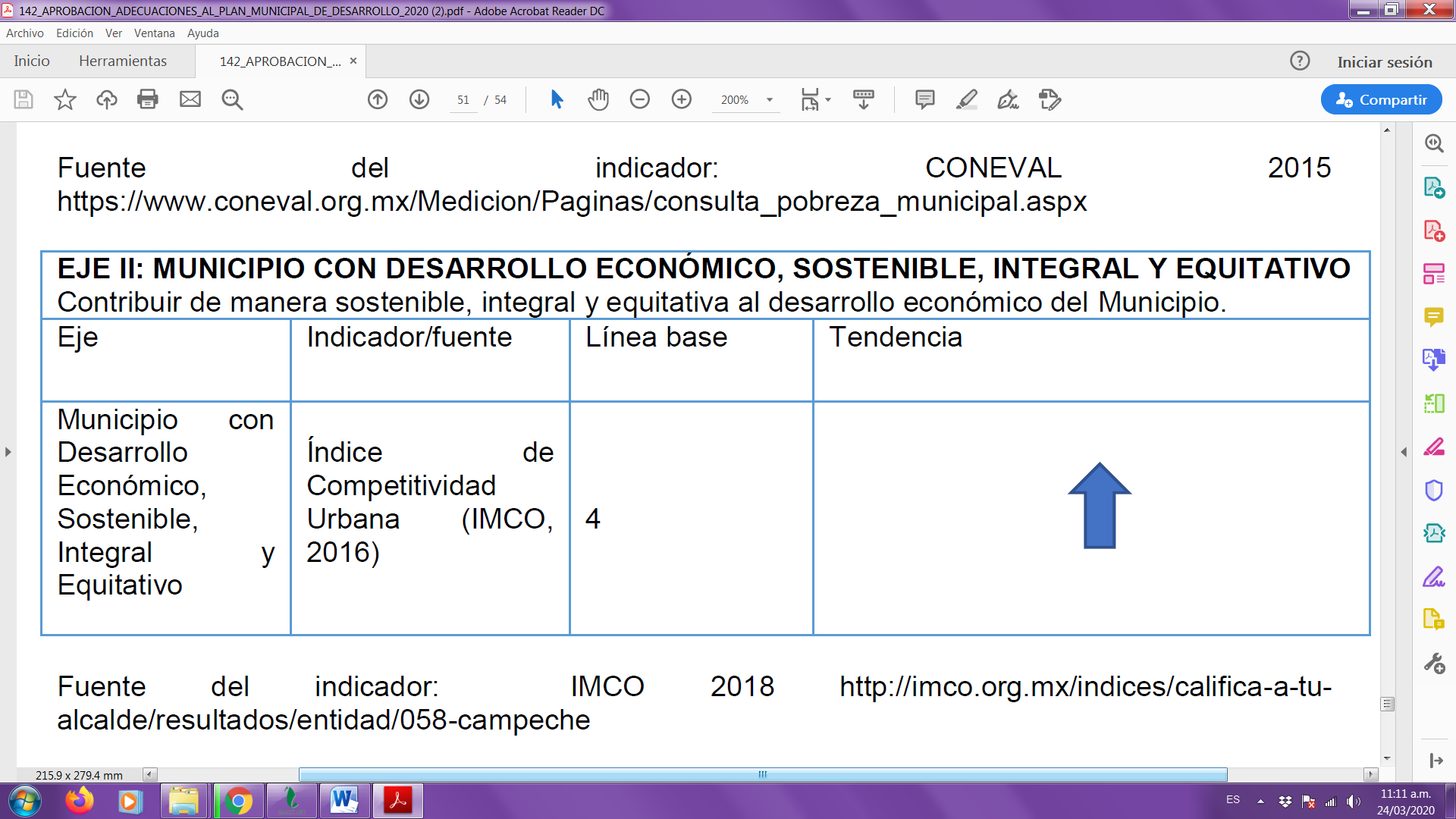 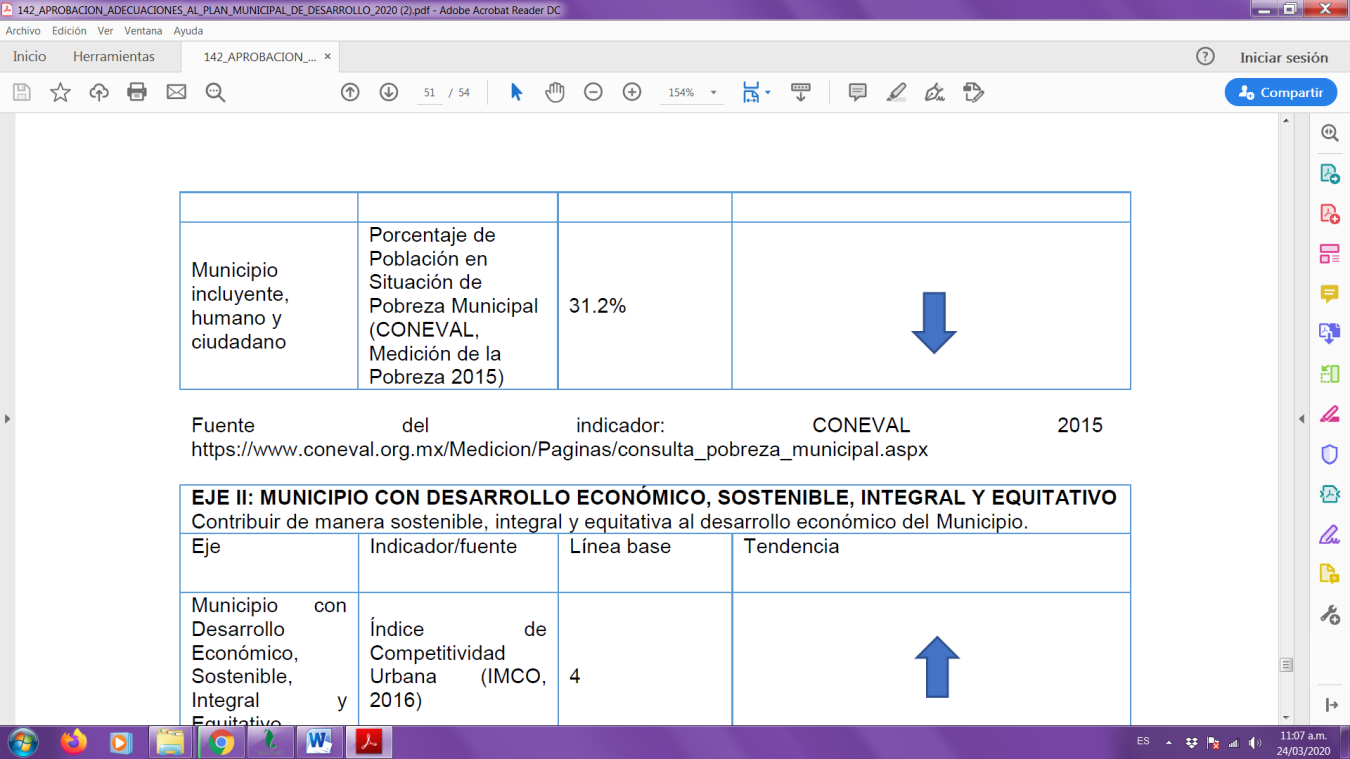 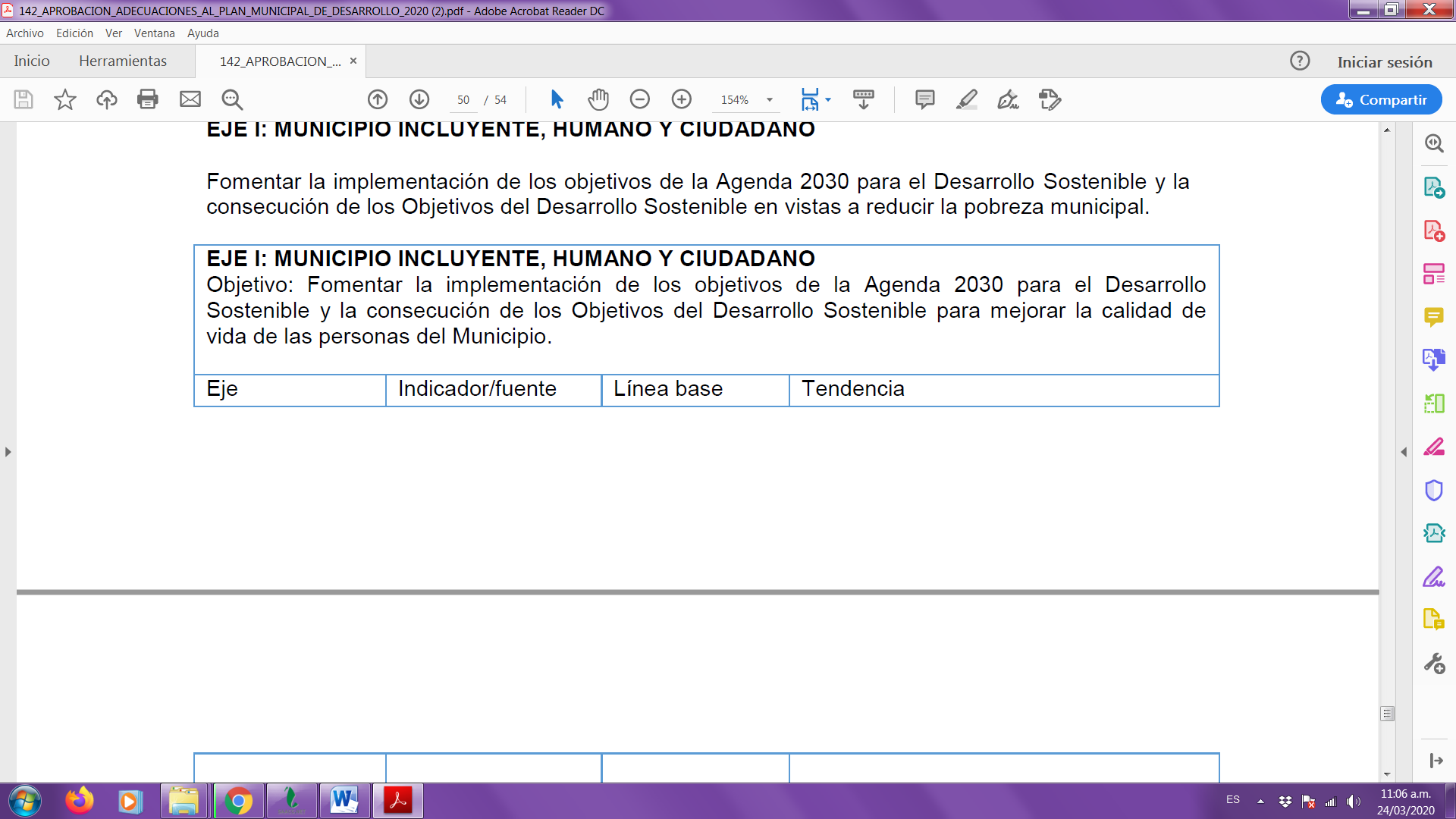 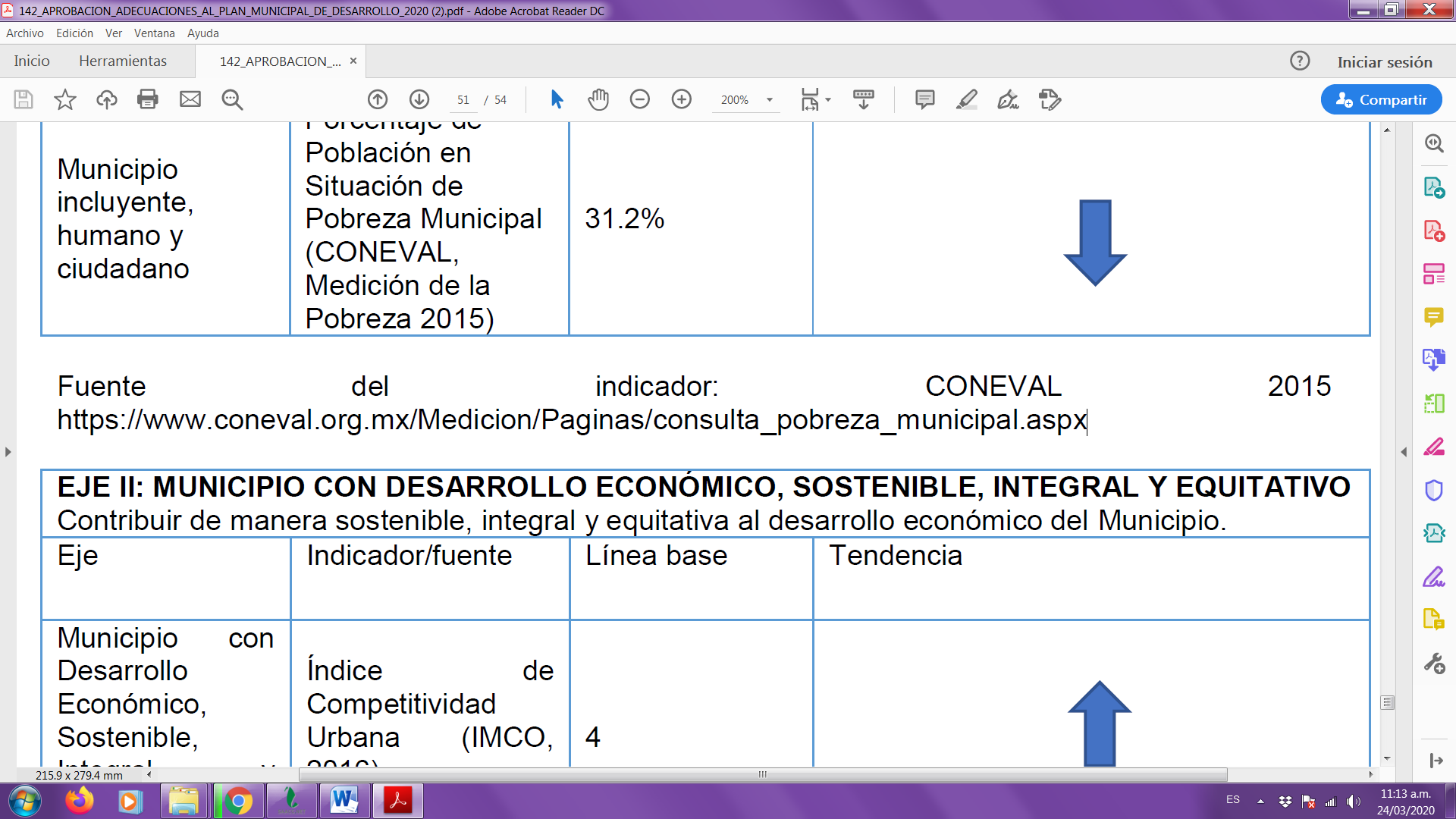 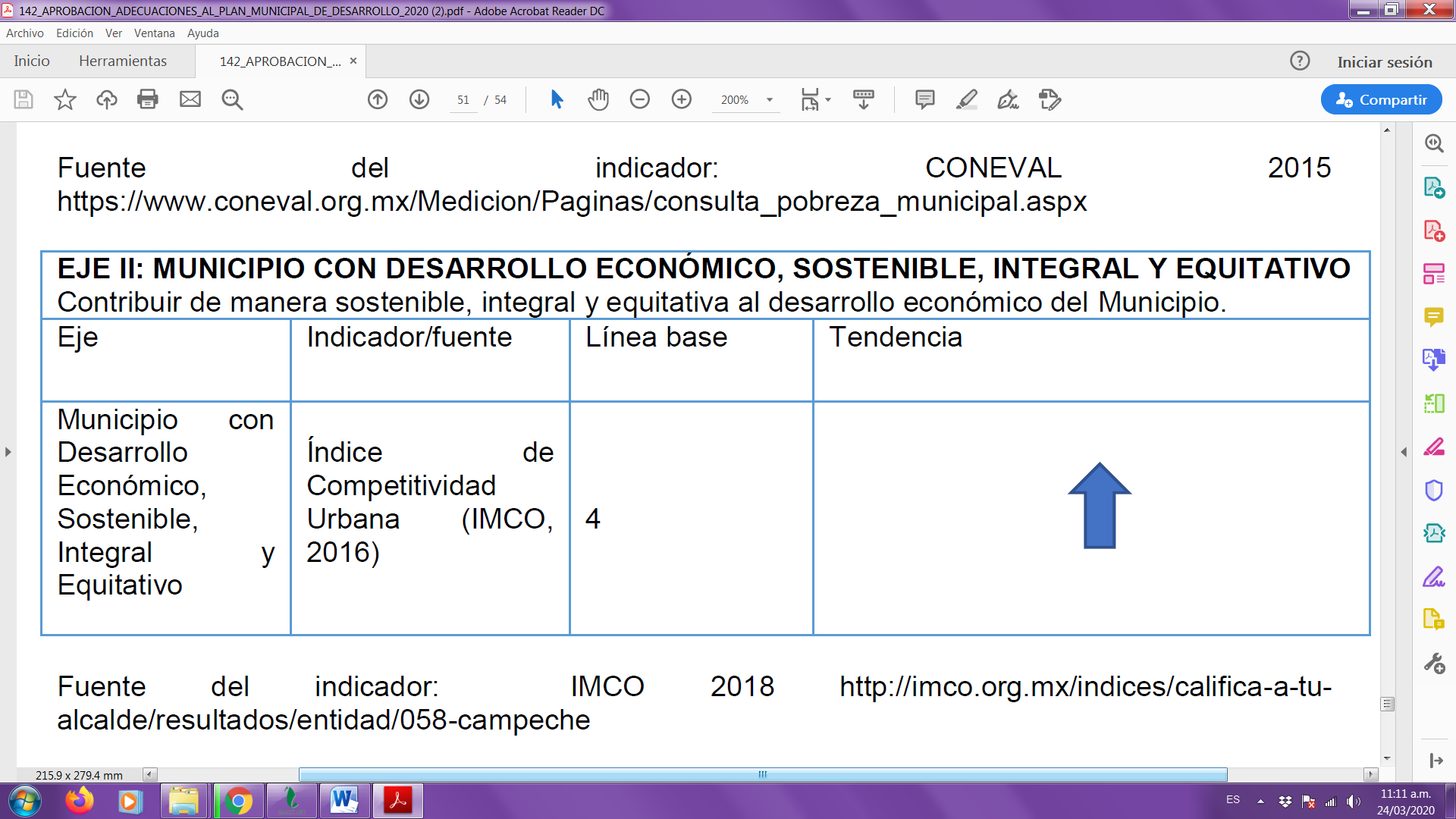 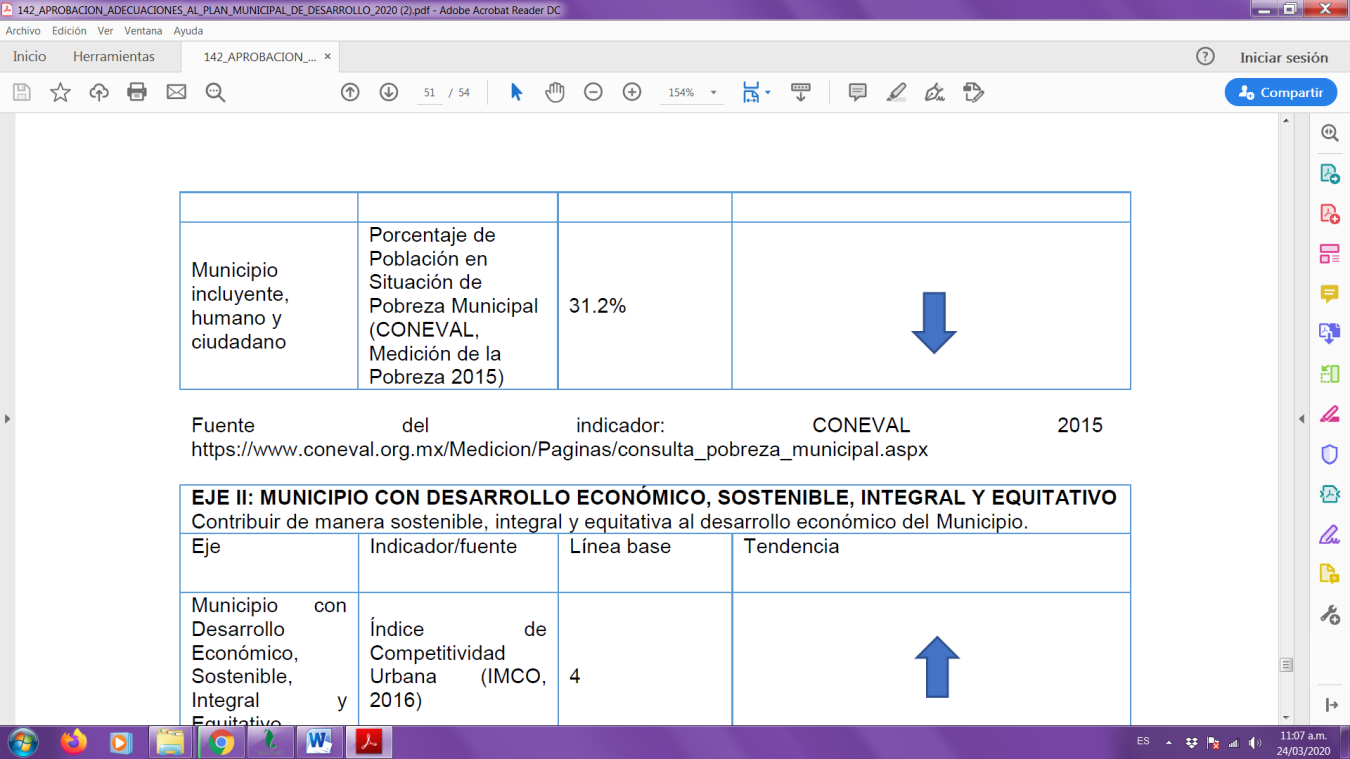 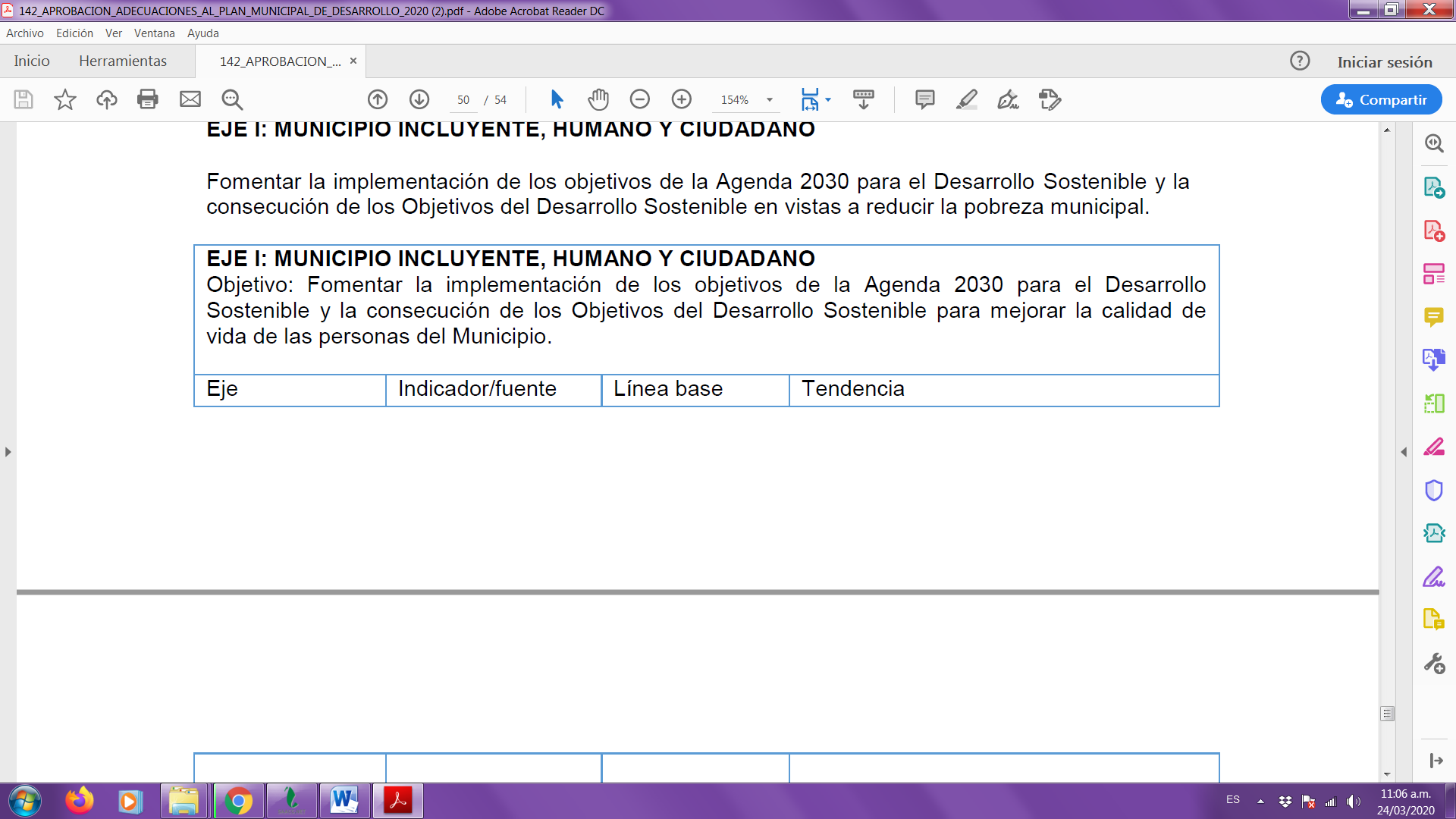 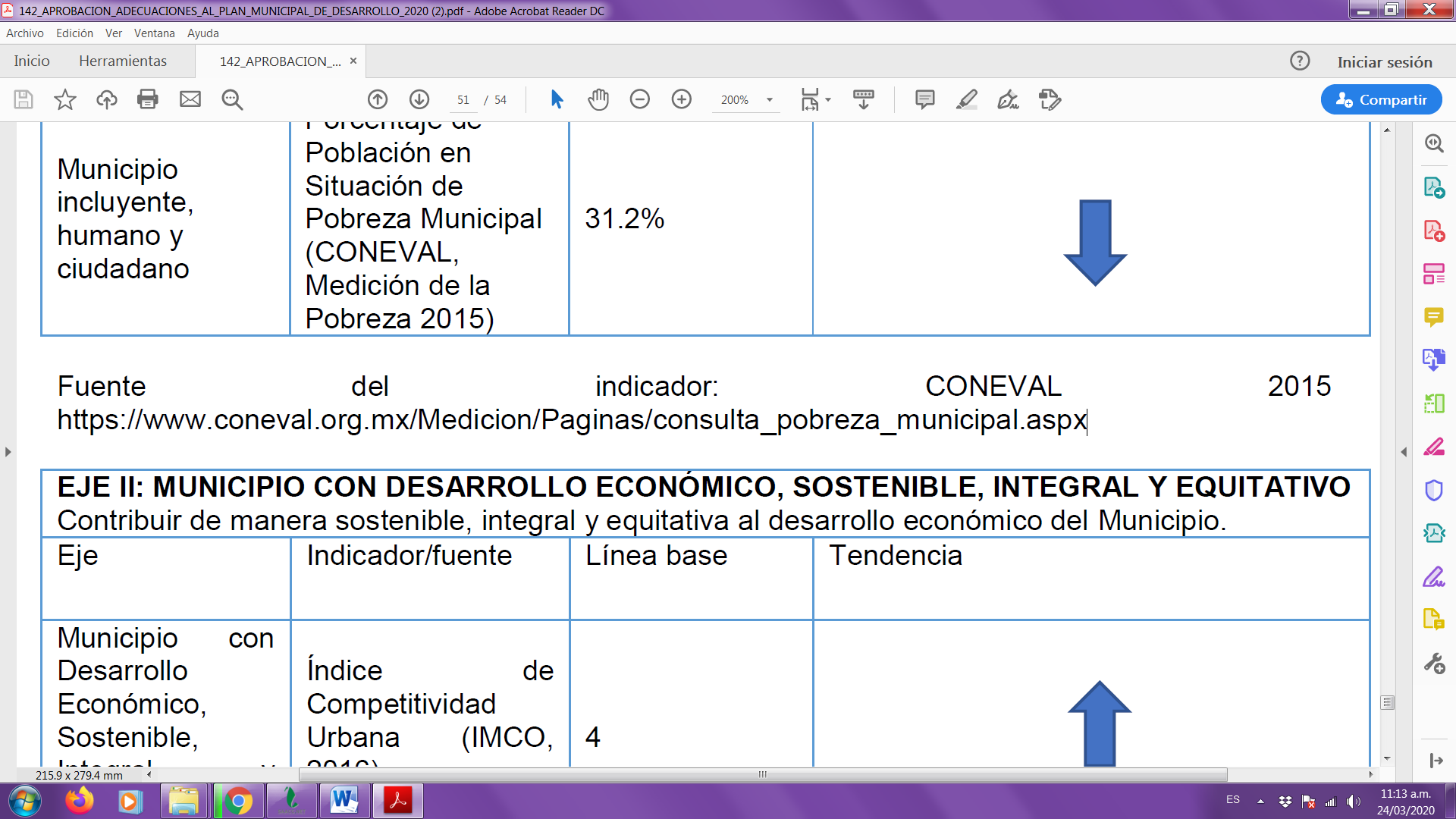 Fomentar la implementación de los objetivos de la Agenda 2030 para el Desarrollo Sostenible y la consecución de los Objetivos del Desarrollo Sostenible en vistas a reducir la pobreza municipal.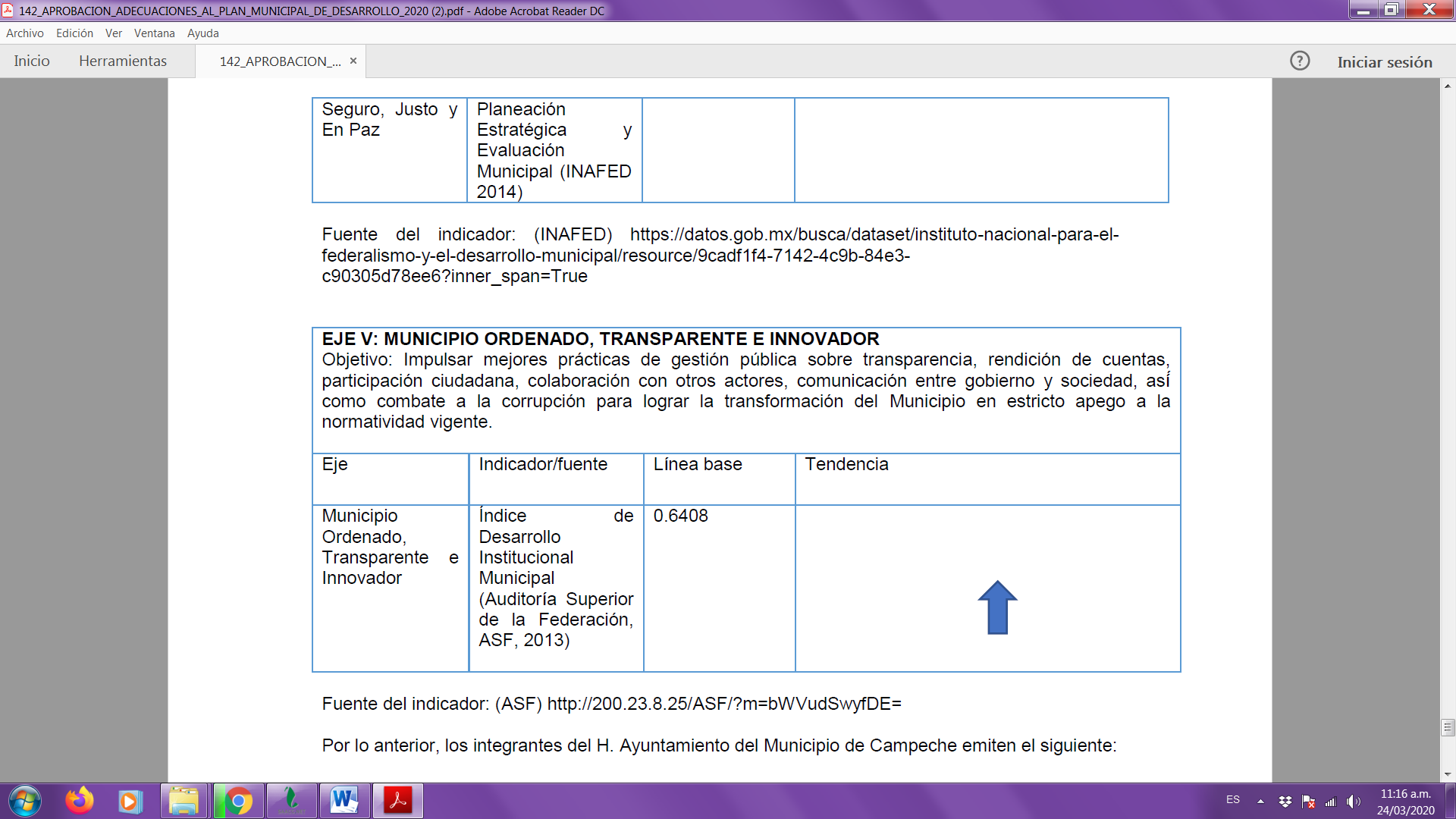 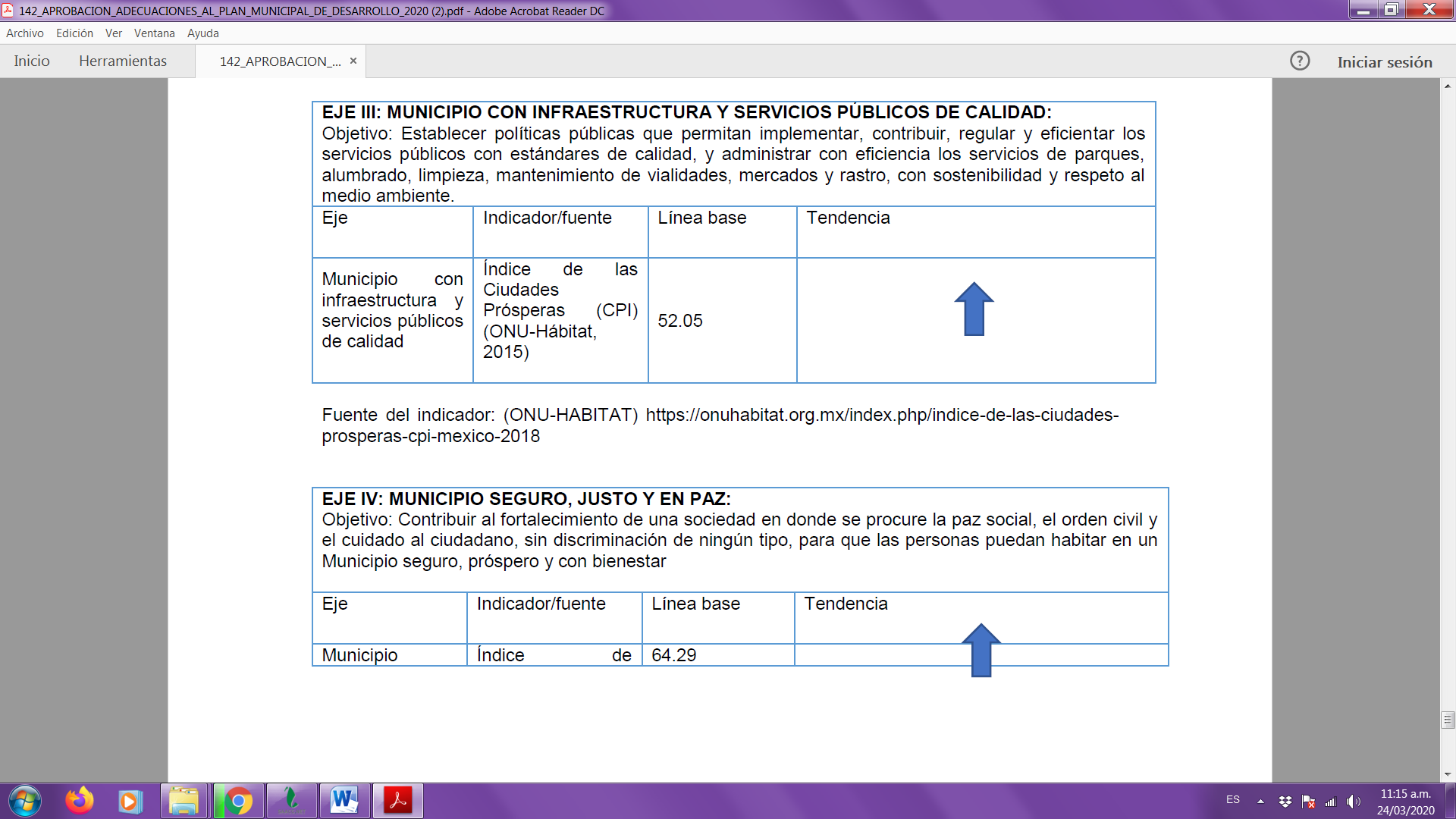 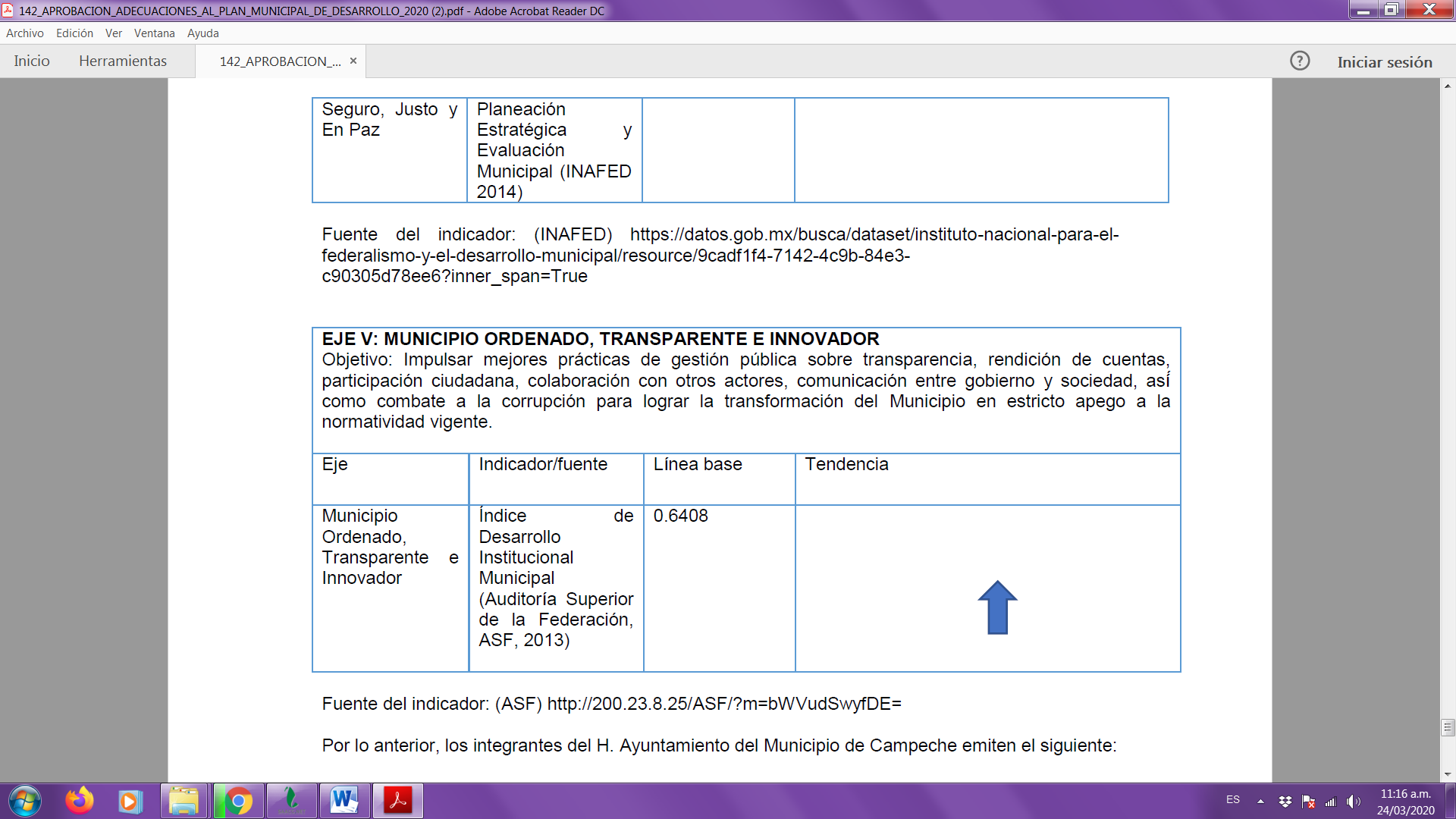 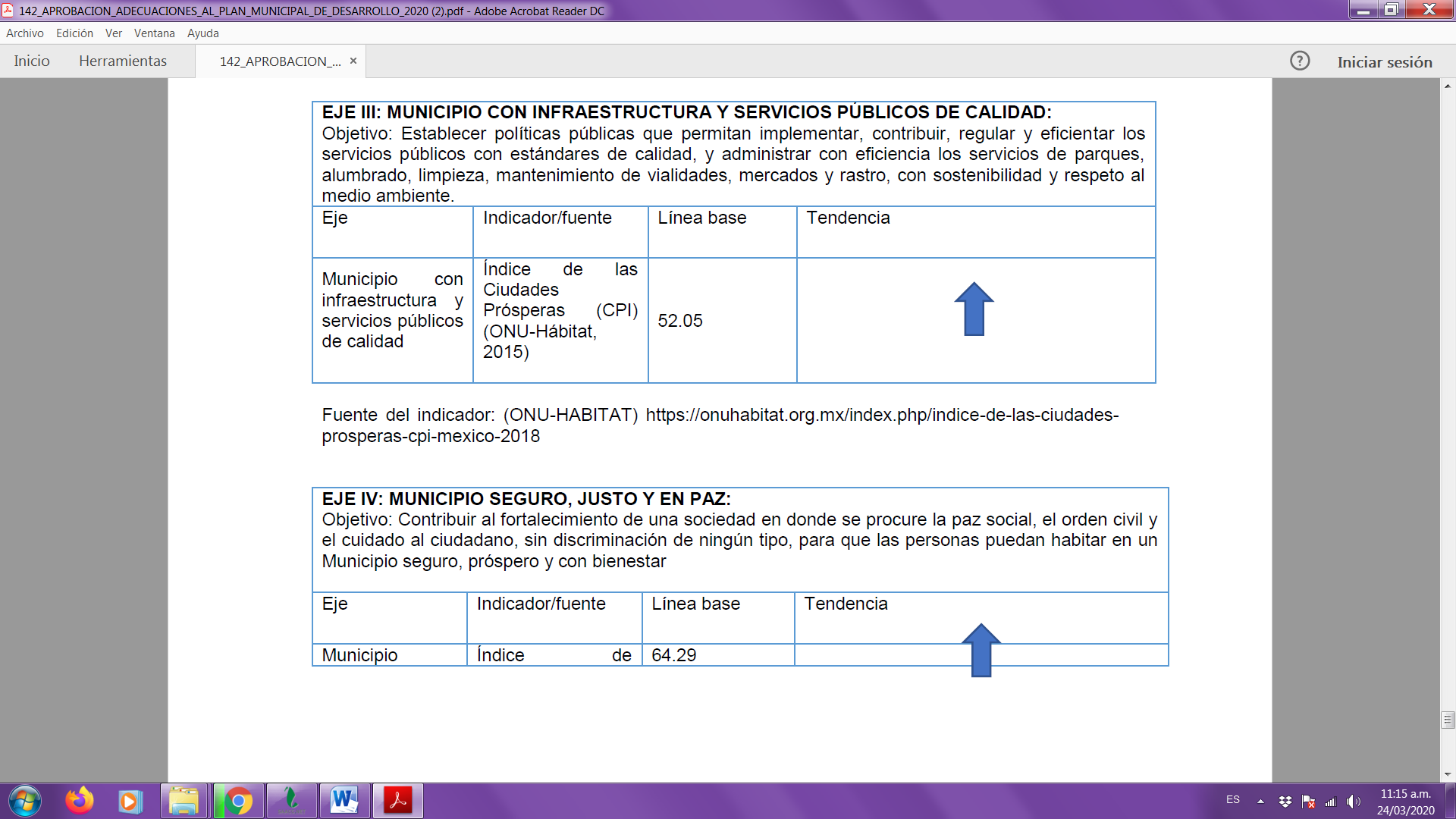 Metas El Honorable Ayuntamiento del Municipio de Campeche con una visión innovadora y a futuros consideró líneas estratégicas y de acción, que se tomarán en cuenta para la planeación y ejecución de las acciones municipales teniendo como principal objetivo construir un Campeche que asegure más y mejores oportunidades de vida a sus habitantes.Los objetivos planteados en el Plan Municipal de Desarrollo 2018-2021 están alineados a las metas del Plan Nacional de Desarrollo 2019-2024 (PND) y los Objetivos del Desarrollo Sostenible (ODS) de la Organización de Naciones Unidas (ONU).Los cinco ejes estratégicos propuestos mantienen la coherencia sobre el proyecto de municipio que se quiere construir. Estos ejes son los acuerdos tomados con la comunidad para regir las acciones y el desarrollo de los proyectos de gobierno. Se proponen como la guía para coordinar la participación ciudadana y las aportaciones de las organizaciones de la sociedad civil. Dichos ejes del Plan Municipal de Desarrollo Campeche 2018-2021 se encuentran en completa alineación y vinculación con los marcos referenciales a los que refiere la normatividad en nuestro país y en nuestra entidad como se muestran a continuación:EJE I: Municipio incluyente, humano y ciudadano Objetivo General: Fomentar la implementación de los objetivos de la Agenda 2030 para el Desarrollo Sostenible y la consecución de los Objetivos del Desarrollo Sostenible para mejorar la calidad de vida de las personas del Municipio. EJE II: Municipio con desarrollo económico, sostenible, integral y equitativoObjetivo General: Contribuir de manera sostenible, integral y equitativa al desarrollo económico del Municipio.EJE III: Municipio con infraestructura y servicios públicos de calidadObjetivo General: Establecer políticas públicas que permitan implementar, contribuir, regular y eficientar los servicios públicos con estándares de calidad, y administrar con eficiencia los servicios de parques, alumbrado, limpieza, mantenimiento de vialidades, mercados y rastro, con sostenibilidad y respeto al medio ambiente.EJE IV: Municipio seguro, justo y en pazObjetivo General: Contribuir al fortalecimiento de una sociedad en donde se procure la paz social, el orden civil y el cuidado al ciudadano, sin discriminación de ningún tipo, para que las personas puedan habitar en un Municipio seguro, próspero y con bienestar.EJE V: Municipio ordenado, transparente e innovador	Objetivo General: Impulsar mejores prácticas de gestión pública sobre transparencia, rendición de cuentas, participación ciudadana, colaboración con otros actores, comunicación entre gobierno y sociedad, así́ como combate a la corrupción para lograr la transformación del Municipio en estricto apego a la normatividad vigente.AlcancesEl impulso al desarrollo equitativo, la equidad de género, el fortalecimiento de la economía local, mayores oportunidades para alcanzar el bienestar, la protección del medio ambiente, la sustentabilidad y el aumento de la calidad de vida para los campechanos, serán las líneas conductoras que alimenten toda y cada una de las acciones gubernamentales. Se plantea un gobierno con la participación cercana de los ciudadanos: todos unidos para crecer. Por ello, serán los campechanos el centro de las acciones, privilegiando la sensibilidad y trato humano como rasgo distintivo y rostro de esta Administración. Bajo la premisa de gobierno participativo y cercano a la gente, se han incluido las demandas, propuestas y puntos de vista de distintos y diversos grupos sociales, que durante y después del proceso electoral se plantearon. El actuar de esta Administración estará respaldado por los valores de transparencia, humanidad, equidad, honestidad, confianza, cercanía, sensibilidad, pluralidad e inclusión, como guías de la instrumentación de las políticas aquí contenidas.Información por segmentos Situación Financiera El Honorable Ayuntamiento del Municipio de Campeche a través de la unidad responsable de Tesorería se encarga de informar la situación financiera.Grados y  Fuentes de RiesgoEl Honorable Ayuntamiento del Municipio de Campeche a través de las unidades administrativas básicas.Crecimiento potencial El Honorable Ayuntamiento del Municipio de Campeche mide el crecimiento potencial a través de informes de gobierno.Eventos Posteriores al Cierre.El Honorable Ayuntamiento del Municipio de Campeche determina efectuar los ajustes correspondientes a eventos posteriores a cierres anuales o de periodo según sea el caso, registrándolos en el Sistema Automatizado de Administración y Contabilidad Gubernamental en el momento en que son notificados a la unidad responsable de tesorería. Apegándose a los lineamientos de la Auditoria Superior del Estado de Campeche y acuerdo emitido por el CONAC por el que se emiten las reglas específicas del registro y valoración del patrimonio.Partes Relacionadas.El Honorable Ayuntamiento del Municipio de Campeche no aplica lo referente a Partes Relacionadas que pudieran ejercer influencia significativa sobre la toma de decisiones financieras y operativas.Responsabilidad Sobre la Presentación Razonable de la Información Contable.La información es emitida por el Sistema Automatizado de Administración y Contabilidad Gubernamental .NET versión 2.1.0.1III.- Esta Comisión Edilicia de Hacienda advierte que, en el informe financiero y contable que se analiza, en el apartado “Juicios a favor del H. Ayuntamiento”, la Tesorería Municipal, hace referencia a “La unidad administrativa de Consejería Jurídica de la Administración Pública Centralizada”; siendo ésta una unidad administrativa inexistente en el organigrama vigente, siendo lo correcto: “Dirección Jurídica de la Administración Pública Centralizada”; por lo que ese apartado deberá corregirse en el informe financiero y contable, antes de su publicación en el periódico oficial del Estado.IV.- Una vez hecha la corrección a que se refiere el considerando anterior, esta Comisión Edilicia de Hacienda considera procedente la aprobación del informe financiero y contable correspondiente al mes de abril de 2021, ya que, dicho documento refleja el ejercicio del gasto público en forma responsable, austera y proporcional a los ingresos reales de la hacienda pública municipal, lo que redunda en beneficio de todos los campechanos. Por lo anteriormente expuesto, la Comisión procede a emitir el siguiente: DICTAMEN:PRIMERO: Es procedente aprobar el informe financiero y contable, correspondiente al mes de abril del presente ejercicio fiscal 2021, de acuerdo a los artículos 74 fracción IV y 124 fracción XIX de la Ley Orgánica de los Municipios del Estado de Campeche. SEGUNDO: Se acuerda remitir el presente dictamen al C. Secretario del H. Ayuntamiento del Municipio de Campeche, para que se sirva presentarlo, para su discusión ante el H. Cabildo, en términos del artículo 91 del Reglamento Interior del H. Ayuntamiento para el Municipio de Campeche, en la sesión de Cabildo que corresponda. TERCERO: Archívese el presente expediente como asunto fenecido CUARTO: Cúmplase.ASÍ LO DICTAMINAN LOS INTEGRANTES DE LA COMISIÓN EDILICIA DE HACIENDA, DEL H. AYUNTAMIENTO DEL MUNICIPIO DE CAMPECHE, EL DÍA 24 DE MAYO DEL DOS MIL VEINTIUNO, EN LA CIUDAD DE SAN FRANCISCO DE CAMPECHE, ESTADO DE CAMPECHE. La información es emitida por el Sistema Automatizado de Administración y Contabilidad Gubernamental .NET versión 2.1.0.1III.- Esta Comisión Edilicia de Hacienda advierte que, en el informe financiero y contable que se analiza, en el apartado “Juicios a favor del H. Ayuntamiento”, la Tesorería Municipal, hace referencia a “La unidad administrativa de Consejería Jurídica de la Administración Pública Centralizada”; siendo ésta una unidad administrativa inexistente en el organigrama vigente, siendo lo correcto: “Dirección Jurídica de la Administración Pública Centralizada”; por lo que ese apartado deberá corregirse en el informe financiero y contable, antes de su publicación en el periódico oficial del Estado.IV.- Una vez hecha la corrección a que se refiere el considerando anterior, esta Comisión Edilicia de Hacienda considera procedente la aprobación del informe financiero y contable correspondiente al mes de marzo de 2021, ya que, dicho documento refleja el ejercicio del gasto público en forma responsable, austera y proporcional a los ingresos reales de la hacienda pública municipal, lo que redunda en beneficio de todos los campechanos. Por lo anteriormente expuesto, la Comisión procede a emitir el siguiente: DICTAMEN:PRIMERO: Es procedente aprobar el informe financiero y contable, correspondiente al mes de marzo del presente ejercicio fiscal 2021, de acuerdo a los artículos 74 fracción IV y 124 fracción XIX de la Ley Orgánica de los Municipios del Estado de Campeche. SEGUNDO: Se acuerda remitir el presente dictamen al C. Secretario del H. Ayuntamiento del Municipio de Campeche, para que se sirva presentarlo, para su discusión ante el H. Cabildo, en términos del artículo 91 del Reglamento Interior del H. Ayuntamiento para el Municipio de Campeche, en la sesión de Cabildo que corresponda. TERCERO: Archívese el presente expediente como asunto fenecido CUARTO: Cúmplase.ASÍ LO DICTAMINAN LOS INTEGRANTES DE LA COMISIÓN EDILICIA DE HACIENDA, DEL H. AYUNTAMIENTO DEL MUNICIPIO DE CAMPECHE, EL DÍA 26 DE ABRIL DEL DOS MIL VEINTIUNO, EN LA CIUDAD DE SAN FRANCISCO DE CAMPECHE, ESTADO DE CAMPECHE. (RUBRICA). III. - Visto lo anterior, los integrantes de este H. Ayuntamiento, hacen propias las consideraciones de la Comisión de Hacienda, debiéndose aprobar de conformidad a los principios establecidos por el artículo 59 fracción IV de la Ley Orgánica de los Municipios del Estado de Campeche y 69 del Reglamento Interior del H. Ayuntamiento para el Municipio de Campeche. Por lo expuesto este H. Cabildo estima procedente emitir el siguiente:A C U E R D O:PRIMERO: SE APRUEBA EL DICTAMEN DE LA COMISIÓN EDILICIA DE HACIENDA RELATIVA A LA SOLICITUD DE LA TESORERA MUNICIPAL DE REVISIÓN Y AUTORIZACIÓN DEL INFORME FINANCIERO Y CONTABLE DEL MES DE ABRIL DEL EJERCICIO 2021, PRESENTADA POR LA SÍNDICA DE HACIENDA, ACORDE A LOS ARTÍCULOS 74 FRACCIÓN IV Y 124 FRACCIÓN XIX, DE LA LEY ORGÁNICA DE LOS MUNICIPIOS DEL ESTADO DE CAMPECHE.SEGUNDO: SE APRUEBA EL INFORME FINANCIERO Y CONTABLE DEL MES DE ABRIL DEL EJERCICIO 2021, ACORDE A LOS ARTÍCULOS 74 FRACCIÓN IV Y 124 FRACCIÓN XIX, DE LA LEY ORGÁNICA DE LOS MUNICIPIOS DEL ESTADO DE CAMPECHE.TERCERO: HÁGASE DE CONOCIMIENTO LO APROBADO EN EL PRESENTE ACUERDO A LA TESORERA MUNICIPAL PARA LOS TRÁMITES LEGALES Y ADMINISTRATIVOS CORRESPONDIENTES.CUARTO: CÚMPLASE.T R A N S I T O R I O SPrimero: Publíquese en el Periódico Oficial del Estado de Campeche.Segundo: Remítase a la Unidad de Transparencia del Municipio de Campeche, para su publicación en el portal de Gobierno.Tercero: Insértese en el Libro de Reglamentos, Acuerdos y Demás Disposiciones de este H. Ayuntamiento del Municipio de Campeche.Cuarto: Se derogan los acuerdos y disposiciones administrativas de observancia general en lo que se opongan al presente acuerdo.Quinto: Se autoriza al Secretario del H. Ayuntamiento expedir copia certificada del presente acuerdo para todos los fines legales a que haya lugar.Dado en el Salón de Cabildo “4 de Octubre”, recinto oficial del Honorable Ayuntamiento del Municipio de Campeche, Estado de Campeche, por MAYORIA DE VOTOS a los 31 días del mes de mayo del año 2021. C. Paul Alfredo Arce Ontiveros, Segundo Regidor en funciones de Presidente Municipal; C. Yolanda del Carmen Montalvo López, Tercera Regidora; C. Arbin Eduardo Gamboa Jiménez, Cuarto Regidor; C. Elena Ucan Moo, Quinta Regidora; C. Daniela Lastra Abreu; Séptima Regidora; C. Maricela Salazar Gómez, Novena Regidora; C. Enrique Manuel Guadalupe Sánchez Que, Décimo Primer Regidor;  C. Alfonso Alejandro Durán Reyes, Síndico de Asuntos Jurídicos; C. Joseline de la Luz Ureña Tuz, Síndica de Hacienda y C. Margarita Rosa Minaya Méndez, Síndica. Ante el C. Miguel Angel Toraya Ponce, Secretario del H. Ayuntamiento, que certifica. (Rúbricas).Por lo tanto, mando se imprima, publique y circule para su debido cumplimiento.ING. PAUL ALFREDO ARCE ONTIVEROSSEGUNDO REGIDOR EN FUNCIONES DE PRESIDENTE MUNICIPAL.                                                                             LIC. MIGUEL ANGEL TORAYA PONCE                                                                            SECRETARIO DEL H. AYUNTAMIENTO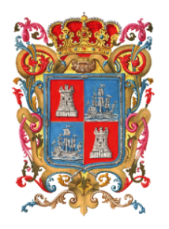 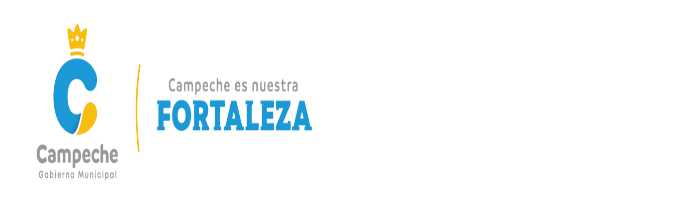 LICENCIADO MIGUEL ÁNGEL TORAYA PONCE, SECRETARIO DEL HONORABLE AYUNTAMIENTO DEL MUNICIPIO DE CAMPECHE.CERTIFICA: Con fundamento en lo establecido por los artículos 123 Fracción IV de la Ley Orgánica de los Municipios del Estado de Campeche; 18 fracción VII del Reglamento de la Administración Pública del Municipio de Campeche; 93 Fracción V del Reglamento Interior del H. Ayuntamiento para el Municipio de Campeche; que el texto inserto en su parte conducente corresponde íntegramente a su original el cual obra en el Libro de Actas de Sesiones de Cabildo, que se celebran durante el periodo constitucional de gobierno del primero de octubre del año dos mil dieciocho al treinta de septiembre del año dos mil veintiuno, relativo al PUNTO CUARTO del Orden del Día de la TRIGÉSIMA SEGUNDA SESIÓN ORDINARIA DEL H. AYUNTAMIENTO DEL MUNICIPIO DE CAMPECHE, celebrada el día 31 del mes de mayo del año 2021, el cual reproduzco en su parte conducente:IV.- SE SOMETE A CONSIDERACIÓN Y VOTACIÓN DEL CABILDO, EL DICTAMEN DE LA COMISIÓN EDILICIA DE HACIENDA RELATIVA A LA SOLICITUD DE LA TESORERA MUNICIPAL DE REVISIÓN Y AUTORIZACIÓN DEL INFORME FINANCIERO Y CONTABLE DEL MES DE ABRIL DEL EJERCICIO 2021, PRESENTADA POR LA SÍNDICA DE HACIENDA, ACORDE A LOS ARTÍCULOS 74 FRACCIÓN IV Y 124 FRACCIÓN XIX, DE LA LEY ORGÁNICA DE LOS MUNICIPIOS DEL ESTADO DE CAMPECHE.Segundo Regidor en Funciones de Presidente Municipal: En términos de lo establecido en los artículos 51, 58, 59 y 62 del Reglamento Interior del H. Ayuntamiento para el Municipio de Campeche, se somete el presente asunto a votación económica por lo que sírvanse a manifestarlo levantando su mano derecha.Secretario: De conformidad a lo establecido por el artículo 93 Fracción VIII del Reglamento Interior del H. Ayuntamiento para el Municipio de Campeche, le informo a usted Ciudadano Presidente Municipal, que se emitieron SEIS votos a favor y CUATRO en contra. Segundo Regidor en Funciones de Presidente Municipal: Aprobado por MAYORIA DE VOTOS…PARA TODOS LOS EFECTOS LEGALES CORRESPONDIENTES EXPIDO LA PRESENTE CERTIFICACIÓN EN LA CIUDAD DE SAN FRANCISCO DE CAMPECHE, MUNICIPIO Y ESTADO DE CAMPECHE, SIENDO EL DÍA TREINTA Y UNO DEL MES DE MAYO DEL AÑO DOS MIL VEINTIUNO.ATENTAMENTELIC. MIGUEL ÁNGEL TORAYA PONCE.SECRETARIO DEL H. AYUNTAMIENTO.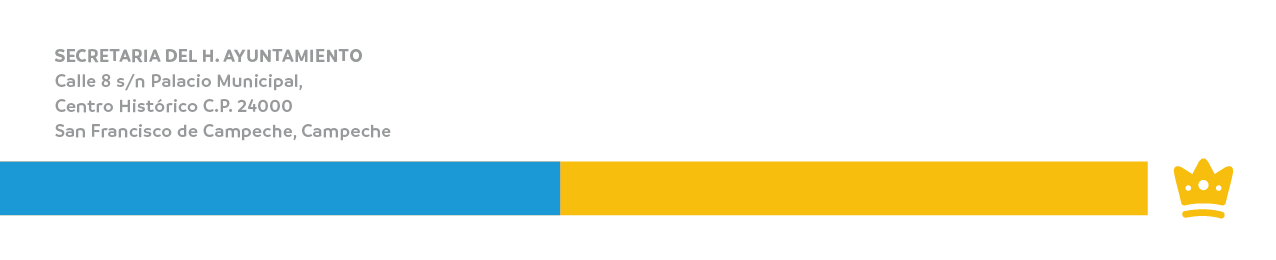 Fondos de afectación especificaTipoMontoFondos con afectación especificaLa cuenta no presenta movimientos en el periodo a informar, por motivos de que no cuenta con fondos de afectación especifica$0Corto Plazo (Menor a 3 meses)Corto Plazo (Menor a 3 meses)Corto Plazo (Menor a 3 meses)Inversiones financierasTipoMontoInversiones TemporalesBancaria$22,702,403.12Largo Plazo Largo Plazo Largo Plazo Inversiones financierasTipoMontoInversiones TemporalesBancaria                      $0 Tipo de Contribución   Monto pendiente de cobro y por recuperar  EjercicioMonto Sujeto a JuicioTipo de JuicioAntigüedad en díasFactibilidad de CobroOtras cuentas por cobrar1,000.0020150.00No1964SiTotal1000.000.00Tipo de Contribución   Monto pendiente de cobro y por recuperar  Tipo de JuicioAntigüedadFactibilidad de CobroImpuesto sobre adquisición de inmuebles                               32,690.18 No2137 díasSiPor autorización para el Funcionamiento, Expedición y Revalidación de Licencia63,090.00No1825 díasSiProductos derivados del uso y aprovechamiento de bienes                                 3,810.00 No1657 díasSiDerechos por prestación de servicios5,500.00No767 díasSiTotal105,090.18Derechos a recibir efectivo y equivalentes2021Vencimiento en 90 díasVencimiento en  180 díasVencimiento en  365 díasVencimiento mayor a 365 díasCaracterísticas CualitativasDeudores diversos por cobrar a corto plazo$359,734.74SiNoNoNoEl saldo de la cuenta está integrado por gastos por comprobar, gastos diversos, participación y  subsidios a Juntas,  Comisarias y Agencias del mes abril .Deudores diversos por cobrar a corto plazo$359,734.74SiNoNoNoEl saldo de la cuenta está integrado por gastos por comprobar, gastos diversos, participación y  subsidios a Juntas,  Comisarias y Agencias del mes abril .Total $359,734.74Derechos a recibir Bienes o Servicios2021Vencimiento en 90 díasVencimiento en  180 díasVencimiento en  365 díasVencimiento mayor a 365 díasCaracterísticas CualitativasAnticipo a Proveedores por adquisición de bienes$249,112.66SiNoNoNoEl saldo de la cuenta está integrado por Proveedores de Bienes y Servicios en GeneralAnticipo a Contratistas por Obras Públicas a CP$3,642,082.89SiNoNoNoEl saldo de la cuenta está integrado por Anticipos por Aplicar la Amortización en las Estimaciones de Obra PublicaTotal3,891,195.55INVERSIONES FINANCIERASTIPOMONTOCARACTERÍSTICAS SIGNIFICATIVASFideicomisos, mandatos y contratos análogosFideicomiso de valor irrevocable$11,050,489.01IrrevocableINVERSIONES FINANCIERASTIPOMONTOCARACTERÍSTICAS SIGNIFICATIVASParticipacionesNo0NoAportaciones No0NoBIENES MUEBLES E INMUEBLESMONTO DE BIENES MUEBLES E INMUEBLES DEPRECIACIÓN DEL PERÍODODEPRECIACIÓN ACUMULADAMETODO DE DEPRECIACIONTASAS APLICADASCRITERIOS DE APLICACIÓNCARACTERISICAS SIGNIFICATIVASTerrenos$820,867,945.6200NoNoLOS CRITERIOS DE APLICACIÓN DE LAS TASAS DE DEPRECIACIÓN SE ENCUENTRAN APEGADAS A LAS REGLAS ESPECÍFICAS DEL REGISTRO Y VALORACIÓN DEL PATRIMONIO EMITIDAS POR LA CONAC EL ESTADO EN QUE SE ENCUENTRAN LOS BIENES MUEBLES E INMUEBLES SON DETERMINADOS POR CADA UNIDAD ADMINISTRATIVA REPORTADOS A LA UNIDAD ADMINISTRATIVA DE TESORERÍA  MISMOS QUE SE ENCUENTRAN DETALLADOS EN EL INVENTARIO DE BIENES MUEBLESEdificios no Habitacionales477,717,040.9900NoNoLOS CRITERIOS DE APLICACIÓN DE LAS TASAS DE DEPRECIACIÓN SE ENCUENTRAN APEGADAS A LAS REGLAS ESPECÍFICAS DEL REGISTRO Y VALORACIÓN DEL PATRIMONIO EMITIDAS POR LA CONAC EL ESTADO EN QUE SE ENCUENTRAN LOS BIENES MUEBLES E INMUEBLES SON DETERMINADOS POR CADA UNIDAD ADMINISTRATIVA REPORTADOS A LA UNIDAD ADMINISTRATIVA DE TESORERÍA  MISMOS QUE SE ENCUENTRAN DETALLADOS EN EL INVENTARIO DE BIENES MUEBLESInfraestructura77,229,431.4500NoNoLOS CRITERIOS DE APLICACIÓN DE LAS TASAS DE DEPRECIACIÓN SE ENCUENTRAN APEGADAS A LAS REGLAS ESPECÍFICAS DEL REGISTRO Y VALORACIÓN DEL PATRIMONIO EMITIDAS POR LA CONAC EL ESTADO EN QUE SE ENCUENTRAN LOS BIENES MUEBLES E INMUEBLES SON DETERMINADOS POR CADA UNIDAD ADMINISTRATIVA REPORTADOS A LA UNIDAD ADMINISTRATIVA DE TESORERÍA  MISMOS QUE SE ENCUENTRAN DETALLADOS EN EL INVENTARIO DE BIENES MUEBLESConstrucciones en Proceso427,621,416.3700NoNoLOS CRITERIOS DE APLICACIÓN DE LAS TASAS DE DEPRECIACIÓN SE ENCUENTRAN APEGADAS A LAS REGLAS ESPECÍFICAS DEL REGISTRO Y VALORACIÓN DEL PATRIMONIO EMITIDAS POR LA CONAC EL ESTADO EN QUE SE ENCUENTRAN LOS BIENES MUEBLES E INMUEBLES SON DETERMINADOS POR CADA UNIDAD ADMINISTRATIVA REPORTADOS A LA UNIDAD ADMINISTRATIVA DE TESORERÍA  MISMOS QUE SE ENCUENTRAN DETALLADOS EN EL INVENTARIO DE BIENES MUEBLESMobiliario y Equipo de Administración19,209,833.35015,989,868.25PARÁMETROS DE VIDA ÚTIL EMITIDOS POR LA CONAC10% DE LA DEPRECIACIÓN ANUALLOS CRITERIOS DE APLICACIÓN DE LAS TASAS DE DEPRECIACIÓN SE ENCUENTRAN APEGADAS A LAS REGLAS ESPECÍFICAS DEL REGISTRO Y VALORACIÓN DEL PATRIMONIO EMITIDAS POR LA CONAC EL ESTADO EN QUE SE ENCUENTRAN LOS BIENES MUEBLES E INMUEBLES SON DETERMINADOS POR CADA UNIDAD ADMINISTRATIVA REPORTADOS A LA UNIDAD ADMINISTRATIVA DE TESORERÍA  MISMOS QUE SE ENCUENTRAN DETALLADOS EN EL INVENTARIO DE BIENES MUEBLESMobiliario y Equipo de Administración19,209,833.35015,989,868.25PARÁMETROS DE VIDA ÚTIL EMITIDOS POR LA CONAC10% DE LA DEPRECIACIÓN ANUALLOS CRITERIOS DE APLICACIÓN DE LAS TASAS DE DEPRECIACIÓN SE ENCUENTRAN APEGADAS A LAS REGLAS ESPECÍFICAS DEL REGISTRO Y VALORACIÓN DEL PATRIMONIO EMITIDAS POR LA CONAC EL ESTADO EN QUE SE ENCUENTRAN LOS BIENES MUEBLES E INMUEBLES SON DETERMINADOS POR CADA UNIDAD ADMINISTRATIVA REPORTADOS A LA UNIDAD ADMINISTRATIVA DE TESORERÍA  MISMOS QUE SE ENCUENTRAN DETALLADOS EN EL INVENTARIO DE BIENES MUEBLESMobiliario y Equipo Educacional Y Recreativo7,866,454.5705,997,439.80PARÁMETROS DE VIDA ÚTIL EMITIDOS POR LA CONAC33 y 20% DE LA DEPRECIACIÓN ANUAL SEGÚN SEA EL CASOLOS CRITERIOS DE APLICACIÓN DE LAS TASAS DE DEPRECIACIÓN SE ENCUENTRAN APEGADAS A LAS REGLAS ESPECÍFICAS DEL REGISTRO Y VALORACIÓN DEL PATRIMONIO EMITIDAS POR LA CONAC EL ESTADO EN QUE SE ENCUENTRAN LOS BIENES MUEBLES E INMUEBLES SON DETERMINADOS POR CADA UNIDAD ADMINISTRATIVA REPORTADOS A LA UNIDAD ADMINISTRATIVA DE TESORERÍA  MISMOS QUE SE ENCUENTRAN DETALLADOS EN EL INVENTARIO DE BIENES MUEBLESMobiliario y Equipo Educacional Y Recreativo7,866,454.5705,997,439.80PARÁMETROS DE VIDA ÚTIL EMITIDOS POR LA CONAC33 y 20% DE LA DEPRECIACIÓN ANUAL SEGÚN SEA EL CASOLOS CRITERIOS DE APLICACIÓN DE LAS TASAS DE DEPRECIACIÓN SE ENCUENTRAN APEGADAS A LAS REGLAS ESPECÍFICAS DEL REGISTRO Y VALORACIÓN DEL PATRIMONIO EMITIDAS POR LA CONAC EL ESTADO EN QUE SE ENCUENTRAN LOS BIENES MUEBLES E INMUEBLES SON DETERMINADOS POR CADA UNIDAD ADMINISTRATIVA REPORTADOS A LA UNIDAD ADMINISTRATIVA DE TESORERÍA  MISMOS QUE SE ENCUENTRAN DETALLADOS EN EL INVENTARIO DE BIENES MUEBLESMobiliario y Equipo Educacional Y Recreativo7,866,454.5705,997,439.80PARÁMETROS DE VIDA ÚTIL EMITIDOS POR LA CONAC33 y 20% DE LA DEPRECIACIÓN ANUAL SEGÚN SEA EL CASOLOS CRITERIOS DE APLICACIÓN DE LAS TASAS DE DEPRECIACIÓN SE ENCUENTRAN APEGADAS A LAS REGLAS ESPECÍFICAS DEL REGISTRO Y VALORACIÓN DEL PATRIMONIO EMITIDAS POR LA CONAC EL ESTADO EN QUE SE ENCUENTRAN LOS BIENES MUEBLES E INMUEBLES SON DETERMINADOS POR CADA UNIDAD ADMINISTRATIVA REPORTADOS A LA UNIDAD ADMINISTRATIVA DE TESORERÍA  MISMOS QUE SE ENCUENTRAN DETALLADOS EN EL INVENTARIO DE BIENES MUEBLESMobiliario y Equipo Educacional Y Recreativo7,866,454.5705,997,439.80PARÁMETROS DE VIDA ÚTIL EMITIDOS POR LA CONAC33 y 20% DE LA DEPRECIACIÓN ANUAL SEGÚN SEA EL CASOLOS CRITERIOS DE APLICACIÓN DE LAS TASAS DE DEPRECIACIÓN SE ENCUENTRAN APEGADAS A LAS REGLAS ESPECÍFICAS DEL REGISTRO Y VALORACIÓN DEL PATRIMONIO EMITIDAS POR LA CONAC EL ESTADO EN QUE SE ENCUENTRAN LOS BIENES MUEBLES E INMUEBLES SON DETERMINADOS POR CADA UNIDAD ADMINISTRATIVA REPORTADOS A LA UNIDAD ADMINISTRATIVA DE TESORERÍA  MISMOS QUE SE ENCUENTRAN DETALLADOS EN EL INVENTARIO DE BIENES MUEBLESEquipo e Instrumental Médico y de Laboratorio189,220.5308,994.76PARÁMETROS DE VIDA ÚTIL EMITIDOS POR LA CONAC20% DE LA DEPRECIACIÓN ANUALLOS CRITERIOS DE APLICACIÓN DE LAS TASAS DE DEPRECIACIÓN SE ENCUENTRAN APEGADAS A LAS REGLAS ESPECÍFICAS DEL REGISTRO Y VALORACIÓN DEL PATRIMONIO EMITIDAS POR LA CONAC EL ESTADO EN QUE SE ENCUENTRAN LOS BIENES MUEBLES E INMUEBLES SON DETERMINADOS POR CADA UNIDAD ADMINISTRATIVA REPORTADOS A LA UNIDAD ADMINISTRATIVA DE TESORERÍA  MISMOS QUE SE ENCUENTRAN DETALLADOS EN EL INVENTARIO DE BIENES MUEBLESEquipo e Instrumental Médico y de Laboratorio189,220.5308,994.76PARÁMETROS DE VIDA ÚTIL EMITIDOS POR LA CONAC20% DE LA DEPRECIACIÓN ANUALLOS CRITERIOS DE APLICACIÓN DE LAS TASAS DE DEPRECIACIÓN SE ENCUENTRAN APEGADAS A LAS REGLAS ESPECÍFICAS DEL REGISTRO Y VALORACIÓN DEL PATRIMONIO EMITIDAS POR LA CONAC EL ESTADO EN QUE SE ENCUENTRAN LOS BIENES MUEBLES E INMUEBLES SON DETERMINADOS POR CADA UNIDAD ADMINISTRATIVA REPORTADOS A LA UNIDAD ADMINISTRATIVA DE TESORERÍA  MISMOS QUE SE ENCUENTRAN DETALLADOS EN EL INVENTARIO DE BIENES MUEBLESVehículos y Equipo De Transporte76,394,411.80059,614,631.62PARÁMETROS DE VIDA ÚTIL EMITIDOS POR LA CONAC 20% DE LA DEPRECIACIÓN ANUALLOS CRITERIOS DE APLICACIÓN DE LAS TASAS DE DEPRECIACIÓN SE ENCUENTRAN APEGADAS A LAS REGLAS ESPECÍFICAS DEL REGISTRO Y VALORACIÓN DEL PATRIMONIO EMITIDAS POR LA CONAC EL ESTADO EN QUE SE ENCUENTRAN LOS BIENES MUEBLES E INMUEBLES SON DETERMINADOS POR CADA UNIDAD ADMINISTRATIVA REPORTADOS A LA UNIDAD ADMINISTRATIVA DE TESORERÍA  MISMOS QUE SE ENCUENTRAN DETALLADOS EN EL INVENTARIO DE BIENES MUEBLESVehículos y Equipo De Transporte76,394,411.80059,614,631.62PARÁMETROS DE VIDA ÚTIL EMITIDOS POR LA CONAC 20% DE LA DEPRECIACIÓN ANUALLOS CRITERIOS DE APLICACIÓN DE LAS TASAS DE DEPRECIACIÓN SE ENCUENTRAN APEGADAS A LAS REGLAS ESPECÍFICAS DEL REGISTRO Y VALORACIÓN DEL PATRIMONIO EMITIDAS POR LA CONAC EL ESTADO EN QUE SE ENCUENTRAN LOS BIENES MUEBLES E INMUEBLES SON DETERMINADOS POR CADA UNIDAD ADMINISTRATIVA REPORTADOS A LA UNIDAD ADMINISTRATIVA DE TESORERÍA  MISMOS QUE SE ENCUENTRAN DETALLADOS EN EL INVENTARIO DE BIENES MUEBLESMaquinaria, Otros Equipos y Herramientas21,964,302.88013,587,128.86 10% DE LA DEPRECIACIÓN ANUALLOS CRITERIOS DE APLICACIÓN DE LAS TASAS DE DEPRECIACIÓN SE ENCUENTRAN APEGADAS A LAS REGLAS ESPECÍFICAS DEL REGISTRO Y VALORACIÓN DEL PATRIMONIO EMITIDAS POR LA CONAC EL ESTADO EN QUE SE ENCUENTRAN LOS BIENES MUEBLES E INMUEBLES SON DETERMINADOS POR CADA UNIDAD ADMINISTRATIVA REPORTADOS A LA UNIDAD ADMINISTRATIVA DE TESORERÍA  MISMOS QUE SE ENCUENTRAN DETALLADOS EN EL INVENTARIO DE BIENES MUEBLESMaquinaria, Otros Equipos y Herramientas21,964,302.88013,587,128.86PARÁMETROS DE VIDA ÚTIL EMITIDOS POR LA CONAC 10% DE LA DEPRECIACIÓN ANUALLOS CRITERIOS DE APLICACIÓN DE LAS TASAS DE DEPRECIACIÓN SE ENCUENTRAN APEGADAS A LAS REGLAS ESPECÍFICAS DEL REGISTRO Y VALORACIÓN DEL PATRIMONIO EMITIDAS POR LA CONAC EL ESTADO EN QUE SE ENCUENTRAN LOS BIENES MUEBLES E INMUEBLES SON DETERMINADOS POR CADA UNIDAD ADMINISTRATIVA REPORTADOS A LA UNIDAD ADMINISTRATIVA DE TESORERÍA  MISMOS QUE SE ENCUENTRAN DETALLADOS EN EL INVENTARIO DE BIENES MUEBLESEquipo de Defensa y Seguridad000PARÁMETROS DE VIDA ÚTIL EMITIDOS POR LA CONAC 10% DE LA DEPRECIACIÓN ANUALLOS CRITERIOS DE APLICACIÓN DE LAS TASAS DE DEPRECIACIÓN SE ENCUENTRAN APEGADAS A LAS REGLAS ESPECÍFICAS DEL REGISTRO Y VALORACIÓN DEL PATRIMONIO EMITIDAS POR LA CONAC EL ESTADO EN QUE SE ENCUENTRAN LOS BIENES MUEBLES E INMUEBLES SON DETERMINADOS POR CADA UNIDAD ADMINISTRATIVA REPORTADOS A LA UNIDAD ADMINISTRATIVA DE TESORERÍA  MISMOS QUE SE ENCUENTRAN DETALLADOS EN EL INVENTARIO DE BIENES MUEBLESEquipo de Defensa y Seguridad000PARÁMETROS DE VIDA ÚTIL EMITIDOS POR LA CONAC 10% DE LA DEPRECIACIÓN ANUALLOS CRITERIOS DE APLICACIÓN DE LAS TASAS DE DEPRECIACIÓN SE ENCUENTRAN APEGADAS A LAS REGLAS ESPECÍFICAS DEL REGISTRO Y VALORACIÓN DEL PATRIMONIO EMITIDAS POR LA CONAC EL ESTADO EN QUE SE ENCUENTRAN LOS BIENES MUEBLES E INMUEBLES SON DETERMINADOS POR CADA UNIDAD ADMINISTRATIVA REPORTADOS A LA UNIDAD ADMINISTRATIVA DE TESORERÍA  MISMOS QUE SE ENCUENTRAN DETALLADOS EN EL INVENTARIO DE BIENES MUEBLESColecciones, Obra de Arte y Objetos valiosos 1,617,624.5201,212,904.56PARÁMETROS DE VIDA ÚTIL EMITIDOS POR LA CONAC 10% DE LA DEPRECIACIÓN ANUALLOS CRITERIOS DE APLICACIÓN DE LAS TASAS DE DEPRECIACIÓN SE ENCUENTRAN APEGADAS A LAS REGLAS ESPECÍFICAS DEL REGISTRO Y VALORACIÓN DEL PATRIMONIO EMITIDAS POR LA CONAC EL ESTADO EN QUE SE ENCUENTRAN LOS BIENES MUEBLES E INMUEBLES SON DETERMINADOS POR CADA UNIDAD ADMINISTRATIVA REPORTADOS A LA UNIDAD ADMINISTRATIVA DE TESORERÍA  MISMOS QUE SE ENCUENTRAN DETALLADOS EN EL INVENTARIO DE BIENES MUEBLESColecciones, Obra de Arte y Objetos valiosos 1,617,624.5201,212,904.56PARÁMETROS DE VIDA ÚTIL EMITIDOS POR LA CONAC 10% DE LA DEPRECIACIÓN ANUALLOS CRITERIOS DE APLICACIÓN DE LAS TASAS DE DEPRECIACIÓN SE ENCUENTRAN APEGADAS A LAS REGLAS ESPECÍFICAS DEL REGISTRO Y VALORACIÓN DEL PATRIMONIO EMITIDAS POR LA CONAC EL ESTADO EN QUE SE ENCUENTRAN LOS BIENES MUEBLES E INMUEBLES SON DETERMINADOS POR CADA UNIDAD ADMINISTRATIVA REPORTADOS A LA UNIDAD ADMINISTRATIVA DE TESORERÍA  MISMOS QUE SE ENCUENTRAN DETALLADOS EN EL INVENTARIO DE BIENES MUEBLESActivos intangibles y diferidosMonto NaturalezaAMORTIZACION DEL EJERCICIOAMORTIZACION ACUMULADA METODO APLICADOTASAS APLICADASSoftware $2,555,680.00ADQUISICION DE SOFTWARE00NONOOtros Activos Intangibles           350,000.00 CUOTA PATRIMONIAL00NONOOtros Activos diferidos480,923.80 DEPÓSITOS EN GARANTÍA00NONOEstimaciones y DeteriorosCriteriosESTIMACIÓN POR PÉRDIDA O DETERIORO DE ACTIVOS CIRCULANTESSe realizó una baja por pérdida o deterioro de activos circulantes por cantidad de $17,049.83ESTIMACIONES PARA CUENTAS INCOBRABLES POR DERECHOS A RECIBIR EFECTIVO O EQUIVALENTESNo se  realiza una estimación por pérdida o deterioro de cuentas incobrables por derechos a recibir efectivo o equivalentesESTIMACIÓN POR DETERIORO DE INVENTARIOSNo se  realiza una estimación por pérdida o deterioro de inventariosCuentas  y Documentos por pagarMontoVencimiento a 90Vencimiento a 180Vencimiento a 365Vencimiento mayor 365Cuentas por pagar a corto Plazo284,267,697No SiNoNoDocumentos por pagar a corto Plazo2,262NoSiNoNoPorción a Corto Plazo de la Deuda Pública a Largo Plazo7,113,211NoSiNoNoTítulos y Valores a Corto Plazo18,601,575NoSiNoNoProvisión a Corto Plazo806,600NoSiNoNoDocumentos por pagar a Largo Plazo1NoNoNoSiDeuda Pública a Largo Plazo38,246,272NoNoNoSiTotal349,037,618CuentaTipoMontoNaturalezaCaracterísticas significativas2150  Pasivos Diferidos a   Corto PlazoPasivos a Corto Plazo0Acreedora Ingresos cobrados por AdelantadoIngresos y Otros BeneficiosMontos TotalesCaracterísticas SignificativasIngresos y Otros BeneficiosMontos TotalesCaracterísticas SignificativasINGRESOS DE GESTIÓN29,282,364Incluye el Ingreso Devengado y Recaudado como son: Impuestos, Derechos, Productos de Tipo Corriente, Aprovechamientos de Tipo Corriente.IMPUESTOS6,045,054Incluye Ingreso Devengado y Recaudado como son: Impuestos sobre los Ingresos; Impuestos Sobre el Patrimonio; Impuestos sobre la Producción, el Consumo y las Transacciones; y Accesorios. IMPUESTOS SOBRE LOS INGRESOS3,143Incluye Ingreso Devengado y Recaudado como son: Impuestos sobre Espectáculos Públicos, Impuestos sobre Honorarios por Servicios Médicos Profesionales,  IMPUESTOS SOBRE EL PATRIMONIO3,494,971Incluye Ingreso Devengado y Recaudado como son: Impuesto Predial, Impuesto sobre Adquisición de Vehículos de Motor Usados que se Realicen entre Particulares. IMPUESTOS SOBRE LA PRODUCCIÓN, EL CONSUMO Y LAS TRANSACCIONES1,862,273Incluye Ingreso Devengado y Recaudado como son: Impuestos sobre Instrumentos Públicos y Operaciones Contractuales. ACCESORIOS DE IMPUESTOS684,667Incluye Ingreso Devengado y Recaudado como son: Recargos sobre Impuestos de Honorarios por Servicios Médicos Profesionales e Impuesto Predial y  Honorarios de Ejecución sobre Impuestos de Honorarios por Servicios Médicos Profesionales. DERECHOS23,215,176Incluye Ingresos Devengado y Recaudado como son: Derechos por Autorizaciones de Uso de la Vía Publica, Derechos por Servicios de Transito, Derechos por Uso de Rastro Público, Derechos por servicio de aseo y Recolección de Basura, Derechos por Servicio de Alumbrado Público, Derechos por Servicio de Panteones, Derechos por Servicio de Mercados y Derechos por Licencias de Construcción, Derechos de Licencia de Uso de Suelo, Derechos por Autorizaciones de Rotura de Pavimento, Derechos por Autorizaciones por Anuncios, Carteles o Publicidad, Derechos por Registro de Directores Responsable de Obras, Derechos por Expedición de Certificados de cedula catastral, Accesorios de Derechos y por Otros Derechos.DERECHOS23,215,176Incluye Ingresos Devengado y Recaudado como son: Derechos por Autorizaciones de Uso de la Vía Publica, Derechos por Servicios de Transito, Derechos por Uso de Rastro Público, Derechos por servicio de aseo y Recolección de Basura, Derechos por Servicio de Alumbrado Público, Derechos por Servicio de Panteones, Derechos por Servicio de Mercados y Derechos por Licencias de Construcción, Derechos de Licencia de Uso de Suelo, Derechos por Autorizaciones de Rotura de Pavimento, Derechos por Autorizaciones por Anuncios, Carteles o Publicidad, Derechos por Registro de Directores Responsable de Obras, Derechos por Expedición de Certificados de cedula catastral, Accesorios de Derechos y por Otros Derechos.DERECHOS23,215,176Incluye Ingresos Devengado y Recaudado como son: Derechos por Autorizaciones de Uso de la Vía Publica, Derechos por Servicios de Transito, Derechos por Uso de Rastro Público, Derechos por servicio de aseo y Recolección de Basura, Derechos por Servicio de Alumbrado Público, Derechos por Servicio de Panteones, Derechos por Servicio de Mercados y Derechos por Licencias de Construcción, Derechos de Licencia de Uso de Suelo, Derechos por Autorizaciones de Rotura de Pavimento, Derechos por Autorizaciones por Anuncios, Carteles o Publicidad, Derechos por Registro de Directores Responsable de Obras, Derechos por Expedición de Certificados de cedula catastral, Accesorios de Derechos y por Otros Derechos.DERECHOS23,215,176Incluye Ingresos Devengado y Recaudado como son: Derechos por Autorizaciones de Uso de la Vía Publica, Derechos por Servicios de Transito, Derechos por Uso de Rastro Público, Derechos por servicio de aseo y Recolección de Basura, Derechos por Servicio de Alumbrado Público, Derechos por Servicio de Panteones, Derechos por Servicio de Mercados y Derechos por Licencias de Construcción, Derechos de Licencia de Uso de Suelo, Derechos por Autorizaciones de Rotura de Pavimento, Derechos por Autorizaciones por Anuncios, Carteles o Publicidad, Derechos por Registro de Directores Responsable de Obras, Derechos por Expedición de Certificados de cedula catastral, Accesorios de Derechos y por Otros Derechos.DERECHOS23,215,176Incluye Ingresos Devengado y Recaudado como son: Derechos por Autorizaciones de Uso de la Vía Publica, Derechos por Servicios de Transito, Derechos por Uso de Rastro Público, Derechos por servicio de aseo y Recolección de Basura, Derechos por Servicio de Alumbrado Público, Derechos por Servicio de Panteones, Derechos por Servicio de Mercados y Derechos por Licencias de Construcción, Derechos de Licencia de Uso de Suelo, Derechos por Autorizaciones de Rotura de Pavimento, Derechos por Autorizaciones por Anuncios, Carteles o Publicidad, Derechos por Registro de Directores Responsable de Obras, Derechos por Expedición de Certificados de cedula catastral, Accesorios de Derechos y por Otros Derechos.DERECHOS POR EL USO, GOCE, APROVECHAMIENTO O EXPLOTACION DE BIENES DE DOMINIO PÚBLICO                                         67,356 Incluye Ingreso Devengado y Recaudado como son: Por Autorización de Uso de la Vía Pública DERECHOS POR PRESTACIÓN DE SERVICIOS                                   21,284,928 Incluye Ingreso Devengado y Recaudado como son: Por Servicio de Transito, Por Uso de Rastro Público, Por Servicio de Aseo y Limpia, Por Servicio de Alumbrado Público, Por Servicio de Agua Potable, Por Servicio en Panteones, Por Servicio de Mercados, Por Licencia de Construcción, Por Licencia de Urbanización, Por Licencia de Uso de Suelo, Por Autorización de Rotura de Pavimento, Por Licencias, Permisos o Autorizaciones por Anuncios, Por Expedición de Cédula Catastral, Por Registro de Directores Responsables de Obra, Por Expedición de Certificados, Certificaciones, Constancias y Duplicados de Documentos ACCESORIOS DE DERECHOS                                       261,713 Incluye Ingreso Devengado y Recaudado como son: Recargos, Multas, Honorarios de EjecuciónOTROS DERECHOS                                    1,601,179 Incluye Ingreso Devengado y Recaudado como son: otros derechos y Servicios por el Transporte Urbano MunicipalPRODUCTOS944,458Incluye el Ingresos Devengado y Recaudado como son: Productos sobre el Arrendamiento de Bienes Muebles e Inmuebles del Municipio,  Intereses Financieros, Desperdicios Industriales.PRODUCTOS DERIVADOS DEL USO Y APROVECHAMIENTO DE BIENES NO SUJETOS A RÉGIMEN DE DOMINIO PÚBLICO 0Incluye Ingreso Devengado y Recaudado como son: Por Arrendamiento de Bienes Muebles e Inmuebles del Municipio ENAJENACIÓN DE BIENES MUEBLES NO SUJETOS A SER INVENTARIADOS0Incluye Ingreso Devengado y Recaudado como son: Enajenación De Bienes Muebles No Sujetos A Ser InventariadosOTROS PRODUCTOS QUE GENERAN INGRESOS CORRIENTES 944,458Incluye Ingreso Devengado y Recaudado como son: Intereses Financieros, Otros Productos APROVECHAMIENTOS-1,130,890Incluye los Ingresos Devengados y Recaudados la recaudación de Aprovechamientos sobre, Multas Municipales, Donaciones y aprovechamientos Diversos.MULTAS115,135Incluye Ingreso Devengado y Recaudado como son: Multas Municipales INDEMNIZACIONES0Incluye Ingreso Devengado y Recaudado como son: Indemnizaciones por daños a bienes municipales REINTEGROS62,025Incluye Ingreso Devengado y Recaudado como son: Reintegros ACCESORIOS DE APROVECHAMIENTOS0Incluye Ingreso Devengado y Recaudado como son: Recargos, Honorarios de EjecuciónAPROVECHAMIENTOS NO COMPRENDIDOS EN LA LEY DE INGRESOS VIGENTE, CAUSADOS EN EJERCICIOS FISCALES ANTERIORES PENDIENTES DE LIQUIDACIÓN O PAGO0Incluye Ingreso Devengado y Recaudado como son: Aprovechamientos no comprendidos en la ley de ingresos causados en ejercicios anterioresOTROS APROVECHAMIENTOS-1,308,050Incluye Ingreso Devengado y Recaudado como son: Donaciones, Concesiones y Contratos, Otros Aprovechamientos Ingresos por Venta de Bienes y Prestación de Servicios 208,567Incluye Ingreso Devengado y Recaudado como son: Ingresos por Venta de Bienes y Servicios INGRESOS POR VENTA DE BIENES Y PRESTACIÓN DE SERVICIOS DE ENTIDADES PARAESTATALES Y FIDEICOMISOS NO EMPRESARIALES Y NO FINANCIEROS208,567Incluye Ingreso Devengado y Recaudado como son: Ingresos por Venta de Bienes y Servicios del DIF MunicipalIngresos y Otros Beneficios Montos TotalesCaracterísticas SignificativasPARTICIPACIONES, APORTACIONES, CONVENIOS, INCENTIVOS DERIVADOS DE LA COLABORACIÓN FISCAL, FONDOS DISTINTOS DE APORTACIONES, TRANSFERENCIAS, ASIGNACIONES, SUBSIDIOS Y SUBVENCIONES, Y PENSIONES Y JUBILACIONES 109,469,893Incluye los Ingresos Devengados y Recaudados como son: Participaciones y Aportaciones así como Transferencias, Asignaciones, Subsidios y Otras Ayudas.PARTICIPACIONES, APORTACIONES, CONVENIOS, INCENTIVOS DERIVADOS DE LA COLABORACIÓN FISCAL, FONDOS DISTINTOS DE APORTACIONES109,215,662Incluye los Ingresos Devengados y Recaudados como son: Participaciones, Aportaciones y Convenios. Incentivos Derivados de la Colaboración Fiscal, Fondos Distintos de AportacionesPARTICIPACIONES68,429,694Incluye Ingresos Devengados y  Recaudados del Fondo de Participaciones al Municipio como son: Fondo General, Fondo de Fiscalización y Recaudación, Fondo de Fomento Municipal, Impuesto Especial sobre Producción y Servicios, Impuesto Sobre Automóviles Nuevos, Fondo de Extracción de Hidrocarburos, IESP de Gasolina y Diésel, Fondo de Compensación ISAN, A la Venta de Bebidas con Contenido Alcohólico y Derechos por Placas y Refrendos Vehiculares 2021 e Impuesto sobre la Renta.APORTACIONES24,768,667Incluye Ingresos Devengados y Recaudados de los Fondos de Aportación para Municipios como son: Fondo de Aportaciones para el Fortalecimiento de los Municipios y de las Demarcaciones Territoriales del Distrito Federal (FORTAMUN-DF), 2% sobre Nóminas y el Impuesto Adicional para la Preservación del Patrimonio Cultural Infraestructura y Deporte 2021.CONVENIOS8,598,055Incluye Convenios como son: Programas Regionales Ramo 23, Cultura del Agua, Programa de Infraestructura Indígena, Fondo de Apoyo en Infraestructura y Productividad FAIP  INCENTIVOS DERIVADOS DE LA COLABORACIÓN FISCAL4,810,175Incluye Ingreso Devengado y Recaudado como son: Multas Federales no Fiscales, Zona Federal Marítimo Terrestre, Accesorios Derivados de la Colaboración Fiscal, Otros IncentivosFONDOS DISTINTOS DE APORTACIONES2,609,071Incluye Ingreso Devengado y Recaudado como son: Fondo de Extracción de Hidrocarburos TRANSFERENCIAS, ASIGNACIONES, SUBSIDIOS Y OTRAS AYUDAS 254,231Incluye ingresos devengados y recaudados como son: Transferencias Internas y Asignaciones del Sector Público.TRANSFERENCIAS INTERNAS Y ASIGNACIONES                                      254,231 Incluye Ingreso Devengado y Recaudado lo siguiente: Apoyo a Juntas, Comisarias y Agencias Municipales 2021SUBSIDIOS Y SUBVENCIONES 0Incluye Ingreso Devengado y Recaudado lo siguiente: Subsidios y Subvenciones por cobrar a la FederaciónIngresos y Otros BeneficiosMontos TotalesCaracterísticas SignificativasIngresos y Otros BeneficiosMontos TotalesCaracterísticas SignificativasOTROS INGRESOS Y BENEFICIOS VARIOS0Refleja el saldo de la Cuenta Estimaciones por pérdida o deterioro u obsolescencia, Disminución del Exceso de Provisiones y otros ingresos y Beneficios Varios.GASTOS DE FUNCIONAMIENTO GASTOS DE FUNCIONAMIENTO Incluye los Egresos Devengados por Servicios Personales46.91%SERVICIOS PERSONALES50,700,587Incluye los Egresos Devengados por Servicios Personales46.91%Remuneraciones Al Personal De Carácter Permanente                                  10,873,349 Incluye los Egresos Devengados por Servicios Personales46.91%Remuneraciones Al Personal De Carácter Transitorio                                  15,263,248 Incluye los Egresos Devengados por Servicios Personales46.91%Remuneraciones Adicionales Y Especiales                                    8,364,082 Incluye los Egresos Devengados por Servicios Personales46.91%Seguridad Social                                    7,663,037 Incluye los Egresos Devengados por Servicios Personales46.91%Otras Prestaciones Sociales Y Económicas                                    3,821,816 Incluye los Egresos Devengados por Servicios Personales46.91%Previsiones                                               -   Incluye los Egresos Devengados por Servicios Personales46.91%Pago De Estímulos A Servidores Públicos                                    4,715,055 Incluye los Egresos Devengados por Servicios Personales46.91%MATERIALES Y SUMINISTRO3,536,526Incluye los Egresos Devengados por Materiales y Suministros 3.27%Materiales De Administración, Emisión De Documentos Y Artículos De Oficiales609,558Incluye los Egresos Devengados por Materiales y Suministros 3.27%Alimentos Y Utensilios72,203Incluye los Egresos Devengados por Materiales y Suministros 3.27%Materias Primas Y Materiales De Producción Y Comercialización0Incluye los Egresos Devengados por Materiales y Suministros 3.27%Materiales Y Artículos De Construcción Y De Reparación267,017Incluye los Egresos Devengados por Materiales y Suministros 3.27%Productos Químicos, Farmacéuticos Y De Laboratorios548,428Incluye los Egresos Devengados por Materiales y Suministros 3.27%Combustibles, Lubricantes Y Aditivos1,655,899Incluye los Egresos Devengados por Materiales y Suministros 3.27%Vestuario, Blancos, Prendas De Protección Y Artículos Deportivos77,888Incluye los Egresos Devengados por Materiales y Suministros 3.27%Materiales Y Suministro Para Seguridad0Incluye los Egresos Devengados por Materiales y Suministros 3.27%Herramientas, Refacciones Y Accesorios Menores305,534Incluye los Egresos Devengados por Materiales y Suministros 3.27%SERVICIOS GENERALES21,661,519Incluye los Egresos Devengados por  Servicios Generales.20.04%Servicios Básicos8,901,898Incluye los Egresos Devengados por  Servicios Generales.20.04%Servicios De Arrendamiento726,572Incluye los Egresos Devengados por  Servicios Generales.20.04%Servicios Profesionales, Científicos, Técnicos Y Otros Servicios612,921Incluye los Egresos Devengados por  Servicios Generales.20.04%Servicios Financieros, Bancarios Y Comerciales206,660Incluye los Egresos Devengados por  Servicios Generales.20.04%Servicios De Instalación, Reparación, Mantenimiento Y Conservación9,521,415Incluye los Egresos Devengados por  Servicios Generales.20.04%Servicios De Comunicación Social Y Publicidad15,520Incluye los Egresos Devengados por  Servicios Generales.20.04%Servicios De Traslados Y Viáticos109,117Incluye los Egresos Devengados por  Servicios Generales.20.04%Servicios Oficiales200,013Incluye los Egresos Devengados por  Servicios Generales.20.04%Otros Servicios Generales1,367,403Incluye los Egresos Devengados por  Servicios Generales.20.04%TRANSFERENCIAS, ASIGNACIONES, SUBSIDIOS Y OTROS SERVICIOS31,774,096Incluye los Egresos Devengados  por Transferencias Internas y Asignaciones al Sector Público29.40%Transferencias Internas Y Asignaciones Al Sector Público24,801,041Incluye los Egresos Devengados  por Transferencias Internas y Asignaciones al Sector Público29.40%Transferencias Al Resto Del Sector Público772,955Incluye los Egresos Devengados  por Transferencias Internas y Asignaciones al Sector Público29.40%Subsidios Y Subvenciones0Incluye los Egresos Devengados  por Transferencias Internas y Asignaciones al Sector Público29.40%Ayudas Sociales77,500Incluye los Egresos Devengados  por Transferencias Internas y Asignaciones al Sector Público29.40%Pensiones Y Jubilaciones                                  6,122,600 Incluye los Egresos Devengados  por Transferencias Internas y Asignaciones al Sector Público29.40%Transferencias A Fideicomisos, Mandatos Y Otros Análogos0Incluye los Egresos Devengados  por Transferencias Internas y Asignaciones al Sector Público29.40%Transferencias A La Seguridad Social0Incluye los Egresos Devengados  por Transferencias Internas y Asignaciones al Sector Público29.40%Donativos0Incluye los Egresos Devengados  por Transferencias Internas y Asignaciones al Sector Público29.40%Transferencias Al Exterior0Incluye los Egresos Devengados  por Transferencias Internas y Asignaciones al Sector Público29.40%PARTICIPACIONES Y APORTACIONES27,400Incluye los Egresos Devengados como son: Convenios0.03%Participaciones0Incluye los Egresos Devengados como son: Convenios0.03%Aportaciones0Incluye los Egresos Devengados como son: Convenios0.03%Convenios27,400Incluye los Egresos Devengados como son: Convenios0.03%INTERESES,COMISIONES Y OTROS GASTOS DE LA DEUDA PUBLICA366,380Incluye los Egresos Devengados por Intereses de la Deuda Pública0.34%Intereses De La Deuda Pública366,380Incluye los Egresos Devengados por Intereses de la Deuda Pública0.34%Comisiones De La Deuda Pública0Incluye los Egresos Devengados por Intereses de la Deuda Pública0.34%Gastos De La Deuda Pública0Incluye los Egresos Devengados por Intereses de la Deuda Pública0.34%Costos Por Cobertura0Incluye los Egresos Devengados por Intereses de la Deuda Pública0.34%Apoyos Financieros0Incluye los Egresos Devengados por Intereses de la Deuda Pública0.34%OTROS GASTOS Y PERDIDAS EXTRAORDINARIAS17,050Incluye Registros Contables como son: Estimaciones, Depreciaciones, Deteriores, Obsolescencia y Amortizaciones; y Provisiones de Aguinaldo0.02%Estimaciones, Depreciaciones, Deterioros, Obsolescencia y Amortizaciones17,050Incluye Registros Contables como son: Estimaciones, Depreciaciones, Deteriores, Obsolescencia y Amortizaciones; y Provisiones de Aguinaldo0.02%Provisiones0Incluye Registros Contables como son: Estimaciones, Depreciaciones, Deteriores, Obsolescencia y Amortizaciones; y Provisiones de Aguinaldo0.02%Disminución de Inventarios                                               -   Incluye Registros Contables como son: Estimaciones, Depreciaciones, Deteriores, Obsolescencia y Amortizaciones; y Provisiones de Aguinaldo0.02%Aumento por Insuficiencia de Estimaciones por Pérdida o Deterioro y Obsolescencia0Incluye Registros Contables como son: Estimaciones, Depreciaciones, Deteriores, Obsolescencia y Amortizaciones; y Provisiones de Aguinaldo0.02%Aumento por Insuficiencia de Provisiones0Incluye Registros Contables como son: Estimaciones, Depreciaciones, Deteriores, Obsolescencia y Amortizaciones; y Provisiones de Aguinaldo0.02%Otros Gastos0Incluye Registros Contables como son: Estimaciones, Depreciaciones, Deteriores, Obsolescencia y Amortizaciones; y Provisiones de Aguinaldo0.02%Inversión Pública0Incluye Registros Contables como son: la Inversión Pública No capitalizable relativo a la terminación de Obras en Proceso que Finalizan de los Diferentes Fuentes de Financiamiento con las que se ejecutan.0.00%Inversión Pública no Capitalizable 0Incluye Registros Contables como son: la Inversión Pública No capitalizable relativo a la terminación de Obras en Proceso que Finalizan de los Diferentes Fuentes de Financiamiento con las que se ejecutan.0.00%Total de Gastos y Otras Pérdidas108,083,558  Incluye los Egresos Devengados como son: Gastos de Funcionamiento; Transferencias, Asignaciones, Subsidios y Otras Ayudas; Participaciones y Aportaciones; Intereses, Comisiones y Otros Gastos de la Deuda Pública y Otros Gastos y Pérdidas Extraordinarias                          Incluye los Registros Contables como son: Otros Gastos y Pérdidas Extraordinarias e Inversión Pública.100%MODIFICACIONES AL PATRIMONIO CONTRIBUIDOTIPONATURALEZA MONTOMODIFICADOMONTOACTUALBienes Muebles DONACIONES CONVENIO017´385,148MODIFICACIONES AL PATRIMONIO GENERADO SALDO INICIAL  MONTO   SALDO FINAL  PROCEDENCIA DE LOS RECURSOS QUE LO MODIFICANRESULTADO DE EJERCICIOS ANTERIORES 1,341,411,65801,341,411,658SE INTEGRA POR LOS SUPERAVIT O DÉFICIT DE CADA EJERCICIO FINANCIERORESULTADO DE EJERCICIOS ANTERIORES 1,341,411,65801,341,411,658SE INTEGRA POR LOS SUPERAVIT O DÉFICIT DE CADA EJERCICIO FINANCIERORESERVAS1,000,000.0001,000,000.00SE INTEGRA DEL FONDO MPAL. PARA CONTINGENCIAS Y OTRAS EROGACIONES ESPECIALES AUTORIZADO POR EL CABILDO.RESERVAS1,000,000.0001,000,000.00SE INTEGRA DEL FONDO MPAL. PARA CONTINGENCIAS Y OTRAS EROGACIONES ESPECIALES AUTORIZADO POR EL CABILDO.RESERVAS1,000,000.0001,000,000.00SE INTEGRA DEL FONDO MPAL. PARA CONTINGENCIAS Y OTRAS EROGACIONES ESPECIALES AUTORIZADO POR EL CABILDO.RECTIFICACIONES DE RESULTADOS DE EJERCICIOS ANTERIORES203,555,8311,628,0701,565,189,507SE INTEGRA POR LA OMISIÓN, INEXACTITUDES, REGISTROS CONTABLES EXTEMPORÁNEOS, ERRORES ARITMÉTICOS, ERRORES EN LA APLICACIÓN DE POLÍTICAS CONTABLES ASI COMO LA INADVERTENCIA Y MALA INTERPRETACIÓN DE HECHOS.ABRIL 2021MARZO 2021ANALISISEfectivo 1,734,030.681,675,758El saldo en el rubro Efectivo se debe a la recaudación que se encuentra en trámite del depósito correspondiente.Efectivo Efectivo en Bancos- Tesorería136,263,291112,502,135El saldo en el rubro de Efectivo en Bancos- Tesorería se debe a la recaudación de los ingresos de gestión. El saldo en  Efectivo/ Dependencias y Otros se debe a que no se han aplicado los pagos a los recursos devengados de transferencias etiquetadas.El saldo en el rubro Inversiones temporales se debe a los intereses de inversión del mes de Febrero El Saldo en el rubro Depósitos de fondos de terceros en garantía es derivado del Fondo Municipal para contingencias y otras erogaciones especialesoEfectivo en Bancos/ Dependencias y Otros 32,483,90725,906,443El saldo en el rubro de Efectivo en Bancos- Tesorería se debe a la recaudación de los ingresos de gestión. El saldo en  Efectivo/ Dependencias y Otros se debe a que no se han aplicado los pagos a los recursos devengados de transferencias etiquetadas.El saldo en el rubro Inversiones temporales se debe a los intereses de inversión del mes de Febrero El Saldo en el rubro Depósitos de fondos de terceros en garantía es derivado del Fondo Municipal para contingencias y otras erogaciones especialesoInversiones temporales (hasta 3 meses) 22,702,40319,306,142El saldo en el rubro de Efectivo en Bancos- Tesorería se debe a la recaudación de los ingresos de gestión. El saldo en  Efectivo/ Dependencias y Otros se debe a que no se han aplicado los pagos a los recursos devengados de transferencias etiquetadas.El saldo en el rubro Inversiones temporales se debe a los intereses de inversión del mes de Febrero El Saldo en el rubro Depósitos de fondos de terceros en garantía es derivado del Fondo Municipal para contingencias y otras erogaciones especialesoFondos con afectación específica00El saldo en el rubro de Efectivo en Bancos- Tesorería se debe a la recaudación de los ingresos de gestión. El saldo en  Efectivo/ Dependencias y Otros se debe a que no se han aplicado los pagos a los recursos devengados de transferencias etiquetadas.El saldo en el rubro Inversiones temporales se debe a los intereses de inversión del mes de Febrero El Saldo en el rubro Depósitos de fondos de terceros en garantía es derivado del Fondo Municipal para contingencias y otras erogaciones especialesoDepósitos de fondos de terceros en garantía1,000,0001,000,000El saldo en el rubro de Efectivo en Bancos- Tesorería se debe a la recaudación de los ingresos de gestión. El saldo en  Efectivo/ Dependencias y Otros se debe a que no se han aplicado los pagos a los recursos devengados de transferencias etiquetadas.El saldo en el rubro Inversiones temporales se debe a los intereses de inversión del mes de Febrero El Saldo en el rubro Depósitos de fondos de terceros en garantía es derivado del Fondo Municipal para contingencias y otras erogaciones especialesoOtros Efectivos y Equivalentes 203,991203,991El saldo en el rubro de Efectivo en Bancos- Tesorería se debe a la recaudación de los ingresos de gestión. El saldo en  Efectivo/ Dependencias y Otros se debe a que no se han aplicado los pagos a los recursos devengados de transferencias etiquetadas.El saldo en el rubro Inversiones temporales se debe a los intereses de inversión del mes de Febrero El Saldo en el rubro Depósitos de fondos de terceros en garantía es derivado del Fondo Municipal para contingencias y otras erogaciones especialesoTotal de Efectivo y Equivalentes$194,387,623$160,594,469El saldo en el rubro de Efectivo en Bancos- Tesorería se debe a la recaudación de los ingresos de gestión. El saldo en  Efectivo/ Dependencias y Otros se debe a que no se han aplicado los pagos a los recursos devengados de transferencias etiquetadas.El saldo en el rubro Inversiones temporales se debe a los intereses de inversión del mes de Febrero El Saldo en el rubro Depósitos de fondos de terceros en garantía es derivado del Fondo Municipal para contingencias y otras erogaciones especialesoPartidaObjeto del Gasto Monto Global    Pagos Realizados   5000BIENES MUEBLES, INMUEBLES E INTANGIBLES179,9969,5225100Mobiliario y equipo de administración005111Muebles de oficina y estantería005121Muebles, excepto de oficina y estantería005131Bienes artísticos y culturales y científicos005151Equipo de cómputo y de tecnología de la información005191Otros mobiliarios y equipos de administración005200Mobiliario y equipo educacional y recreativo005211Equipos y aparatos audiovisuales005221Aparatos Deportivos005231Cámaras fotográficas y de video005291Otro Mobiliario y equipo educacional y recreativo005300Equipo e Instrumental Médico y de Laboratorio179,99605311Equipo médico y de laboratorio179,99605321Instrumental médico y de laboratorio005400Vehículos y equipo de transporte005411Vehículos y equipo terrestre 005421Carrocerías y remolques005600Maquinaria, otros equipos y herramientas09,5225611Maquinaria y equipo agropecuario005621Maquinaria y equipo industrial005631Maquinaria y equipo de construcción005641Sistemas de aire acondicionado, calefacción09,5225651Equipo de comunicación y telecomunicación005661Equipos de generación eléctrica, aparatos y accesorios005671Herramientas y máquinas-herramienta005692Otros equipos  bienes muebles005800BIENES INMUEBLES005811Terrenos005900ACTIVOS INTANGIBLES005911Software00AbrilMarzoAhorro/Desahorro antes de rubros Extraordinarios30,668,69911,718,780Movimientos de partidas (o rubros) que no afectan al efectivo.Estimaciones, Depreciaciones, Deterioros, Obsolescencia y Amortizaciones	17,0502,886,958AmortizaciónIncrementos en las provisiones00Incremento en inversiones producido por revaluaciónGanancia/pérdida en venta de propiedad, planta y equipoIncremento en cuentas por cobrarPartidas extraordinariasMunicipio de CampecheMunicipio de CampecheMunicipio de CampecheMunicipio de CampecheConciliación entre los Ingresos Presupuestarios y ContablesConciliación entre los Ingresos Presupuestarios y ContablesConciliación entre los Ingresos Presupuestarios y ContablesConciliación entre los Ingresos Presupuestarios y ContablesCorrespondiente del 1 de Abril al 30 de Abril de 2021Correspondiente del 1 de Abril al 30 de Abril de 2021Correspondiente del 1 de Abril al 30 de Abril de 2021Correspondiente del 1 de Abril al 30 de Abril de 2021(Cifras en pesos)(Cifras en pesos)(Cifras en pesos)(Cifras en pesos)1. Ingresos Presupuestarios1. Ingresos Presupuestarios138,838,7052. Más ingresos contables no presupuestarios2. Más ingresos contables no presupuestarios02.1 Ingresos Financieros 02.2 Incremento por Variación de Inventarios2.3 Disminución del exceso de estimaciones por pérdida o deterioro u obsolescencia02.4 Disminución del exceso de provisiones02.5 Otros ingresos y beneficios varios0 2.6 Otros ingresos contables no presupuestarios 2.6 Otros ingresos contables no presupuestarios003. Menos ingresos presupuestarios no contables3. Menos ingresos presupuestarios no contables3.1 Aprovechamientos Patrimoniales03.2 Ingresos derivados de financiamientos03.3 Otros Ingresos presupuestarios no contables3.3 Otros Ingresos presupuestarios no contables04. Ingresos Contables (4 = 1 + 2 - 3)4. Ingresos Contables (4 = 1 + 2 - 3)138,838,705Municipio de CampecheMunicipio de CampecheMunicipio de CampecheMunicipio de CampecheConciliación entre los Egresos Presupuestarios y los Gastos ContablesConciliación entre los Egresos Presupuestarios y los Gastos ContablesConciliación entre los Egresos Presupuestarios y los Gastos ContablesConciliación entre los Egresos Presupuestarios y los Gastos ContablesCorrespondiente del 1 de Abril al 30 de Abril de 2021Correspondiente del 1 de Abril al 30 de Abril de 2021Correspondiente del 1 de Abril al 30 de Abril de 2021Correspondiente del 1 de Abril al 30 de Abril de 20211. Total de egresos presupuestarios1. Total de egresos presupuestarios116,471,2172. Menos egresos presupuestarios no contables2. Menos egresos presupuestarios no contables8,404,7092.1 Materias Primas y Materiales de Producción y Comercialización 02.2 Materiales y Suministros02.3 Mobiliario y Equipo de Administración02.4 Mobiliario y Equipo Educacional y Recreativo 02.5 Equipo e Instrumental Médico y de Laboratorio 179,9962.6 Vehículos y Equipo de Transporte 02.7 Equipo de Defensa y Seguridad 02.8 Maquinaria, Otros Equipos y Herramientas 02.9 Activos Biológicos 02.10 Bienes Inmuebles 02.11 Activos Intangibles 02.12 Obra Pública en Bienes de Dominio Público02.13 Obra Pública en Bienes Propios 02.14 Acciones y Participaciones de Capital 02.15 Compra de Títulos y Valores 02.16 Concesión de Préstamos 02.17 Inversiones en Fideicomisos, Mandatos y Otros Análogos 2.18 Provisiones para Contingencias y Otras Erogaciones Especiales 2.19 Amortización de la Deuda Pública 8,224,7132.20 Adeudos de Ejercicios Fiscales Anteriores (ADEFAS) 2.21 Otros Egresos Presupuestales No Contables03. Más Gastos Contables No Presupuestarios3. Más Gastos Contables No Presupuestarios17,0503.1 Estimaciones, Depreciaciones, Deterioros, Obsolescencia y Amortizaciones17,0503.2 Provisiones03.3 Disminución de inventarios03.4 Aumento por insuficiencia de estimaciones por pérdida o deterioro u obsolescencia03.5 Aumento por insuficiencia de provisiones03.6 Otros Gastos03.7 Otros Gastos Contables No Presupuestales04. Total de Gasto Contable4. Total de Gasto Contable108,083,558DEMANDASDEMANDASDEMANDASDEMANDASCANTIDAD TIPO DE DEMANDA STATUSTOTAL5Contencioso Administrativo de nulidadEn trámite de Resolución74,329,224.994LaboralEn trámite de Resolución5,196,798.332Juicio Ordinario CivilEn trámite de Resolución52,500,000.001Juicio Mercantil OralEn trámite de Resolución4,274,102.072Juicio Ejecutivo MercantilEn trámite de Resolución18,486,645.14 1Juicio Administrativo En trámite de Resolución174,218.38TotalTotal   $154,960,988.91DEMANDASDEMANDASDEMANDASDEMANDASCANTIDAD TIPO STATUSTOTAL16Contencioso Administrativo de nulidadEn trámite de Resolución$ 2,473,100.49CUENTAS DE ORDEN CONTABLESMONTOValores 181,018,007Emisión de Obligaciones0Avales y Garantías0Juicios171,996,175Inversión Mediante Proyectos para prestación de servicios (PPS)0Bienes en concesionados o en Comodato (Bienes Arqueológicos, artísticos e Históricos)             9.00CUENTAS DE ORDEN PRESUPUESTARIALey de IngresosMONTO(saldo)LEY DE INGRESOS ESTIMADA1,429,487,440LEY DE INGRESOS POR EJECUTAR916,516,617MODIFICACIONES A LA LEY DE INGRESOS ESTIMADA79,660,738LEY DE INGRESOS DEVENGADA592,631,560LEY DE INGRESOS RECAUDADA592,631,560CUENTAS DE ORDEN PRESUPUESTARIAPresupuesto de EgresosMONTO(saldo)PRESUPUESTO DE EGRESOS APROBADO1,429,487,440PRESUPUESTO DE EGRESOS POR EJERCER 562,207,209MODIFICACIONES AL PRESUPUESTO DE EGRESOS APROBADO79,660,738PRESUPUESTO DE EGRESOS COMPROMETIDO946,940,968PRESUPUESTO DE EGRESOS DEVENGADO444,749,324PRESUPUESTO DE EGRESOS EJERCIDO426,775,993PRESUPUESTO DE EGRESOS PAGADO409,252,765Descripción de la Obligación  Descripción Vencimiento Entero de retenciones mensuales de ISR por sueldos y salariosA más tardar el día 17 del mes inmediato posterior al periodo que correspondaDeclaración informativa anual de pagos y retenciones de servicios profesionales. Personas Morales. Impuesto Sobre la RentaA más tardar el 15 de febrero del año siguienteEntero mensual de retenciones de ISR de ingresos por arrendamiento.Conjuntamente con la retención por salarios o asimilados a salarios (17 de cada mes en su defecto)Declaración informativa anual de retenciones de ISR arrendamiento de inmueblesA más tardar el 15 de febrero del año siguienteEntero de retención de ISR por servicios profesionales. MENSUALA más tardar el día 17 del mes inmediato posterior al periodo que corresponda.MONTODISPONIBILIDAD$11,050,489.0110% DE LAS PARTICIPACIONESMUNICIPIO DE CAMPECHE MUNICIPIO DE CAMPECHE  ESTADO DE CAMPECHE  ESTADO DE CAMPECHE REPORTE DE LA RECAUDACIÓN DEL 1  DE ABRIL  AL 30 DE ABRIL  DE 2021REPORTE DE LA RECAUDACIÓN DEL 1  DE ABRIL  AL 30 DE ABRIL  DE 2021CONCEPTO DE INGRESO IMPORTE IMPUESTOS                     6,045,054 DERECHOS                   23,215,176 PRODUCTOS                        985,484 APROVECHAMIENTOS-                    1,085,469 INGRESOS POR VENTAS DE BIENES                        208,567    INGRESOS PROPIOS                   29,368,812 PARTICIPACIONES FEDERALES                   71,184,215 APORTACIONES Y CONVENIOS E INCENTIVOS DERIVADOS DE LA COLABORACION FISCAL                   38,031,447 APORTACIONES Y CONVENIOS E INCENTIVOS DERIVADOS DE LA COLABORACION FISCAL Y FONDOS DISTINTOS DE APORTACIONES                 109,215,662 TRANSFERENCIAS, ASIGNACIONES, SUBSIDIOS Y OTRAS AYUDAS                        254,231 INGRESOS DERIVADOS DE FINANCIAMIENTOS                                  -   TOTAL DE INGRESOS RECAUDADO DEL  1  DE ABRIL  AL 30 DE ABRIL  DE 2021138,838,705MUNICIPIO DE CAMPECHE MUNICIPIO DE CAMPECHE MUNICIPIO DE CAMPECHE  ESTADO DE CAMPECHE  ESTADO DE CAMPECHE  ESTADO DE CAMPECHE REPORTE DE LA RECAUDACIÓN DEL 1  DE ABRIL  AL 30 DE ABRIL  DE 2021REPORTE DE LA RECAUDACIÓN DEL 1  DE ABRIL  AL 30 DE ABRIL  DE 2021REPORTE DE LA RECAUDACIÓN DEL 1  DE ABRIL  AL 30 DE ABRIL  DE 2021CONCEPTO DE INGRESO IMPORTE PROYECCION DEL 2DO TRIMESTRE 2021IMPUESTOS                     6,045,054 26,577,094DERECHOS                   23,215,176 60,109,749PRODUCTOS                        985,484 1,503,300APROVECHAMIENTOS-                    1,085,469 1,744,921INGRESOS POR VENTAS DE BIENES                        208,567 275,175   INGRESOS PROPIOS                   29,368,812 90,210,239PARTICIPACIONES FEDERALES                   71,184,215 151,188,109APORTACIONES Y CONVENIOS E INCENTIVOS DERIVADOS DE LA COLABORACION FISCAL Y FONDOS DISTINTOS DE APORTACIONES                   38,031,447 97,710,816   PARTICIPACIONES FEDERALES, APORTACIONES E INCENTIVOS DERIVADOS DE LA COLABORACION FISCAL                 109,215,662 248,898,925TRANSFERENCIAS, ASIGNACIONES, SUBSIDIOS Y OTRAS AYUDAS                        254,231 18,262,695INGRESOS DERIVADOS DE FINANCIAMIENTOS                                  -   1TOTAL DE INGRESOS RECAUDADO DEL  1  DE ABRIL  AL 30 DE ABRIL  DE 2021138,838,705$357,371,861Periodo  que se informaProducto interno bruto estatal 517,911,715,000PIB  2019Saldo de la deuda pública96,571,274Enero-Diciembre 2020Porcentaje0.02%Periodo  que se informaProducto interno bruto estatal  529,510,287,000 PIB  2018Saldo de la deuda pública 57,847,615 Enero-Diciembre 2019Porcentaje0.01%Periodo  que se informaProducto interno bruto estatal  537,882,577,000 PIB  2017Saldo de la deuda pública 65,879,179 Enero-Diciembre 2018Porcentaje0.01%Periodo  que se informaProducto interno bruto estatal  600,612,272,000 PIB 2016Saldo de la deuda pública122,922,641Enero-Diciembre 2017 Porcentaje0.02%Periodo  que se informaProducto interno bruto estatal  637,604,643,000 PIB 2015Saldo de la deuda pública 129,099,567 Enero-Diciembre 2016 Porcentaje0.02%Periodo que se informaIngresos Recaudados1,678,242,270 Enero-Diciembre 2020Saldo de la deuda pública96,571,274Enero-Diciembre 2020Porcentaje5% Enero-Diciembre 2020Ingresos Recaudados                      1,650,119,669.10 Enero-Diciembre 2019Saldo de la deuda pública57,847,615Enero-Diciembre 2019Porcentaje3% Enero-Diciembre 2019Periodo  que se informaIngresos Recaudados                      1,474,549,696.42 Enero-Diciembre 2018Saldo de la deuda pública65,879,179Enero-Diciembre 2018Porcentaje4% Enero-Diciembre 2018Periodo  que se informaIngresos Recaudados                      1,436,685,543.00 Enero-Diciembre 2017 Saldo de la deuda pública122,922,641Enero-Diciembre 2017 Porcentaje9%Enero-Diciembre 2017 Periodo  que se informaIngresos Recaudados1,245,712,695Enero-Diciembre 2016 Saldo de la deuda pública129,099,567Enero-Diciembre 2016 Porcentaje10%Enero-Diciembre 2016 TIPO DE VALOR GUBERNANMENTAL O INSTRUMENTO FINANCIERO INTERESESCOMISIONES TASAPERFIL DE VENCIMIENTOOTROS GASTOS DE LA DEUDATIPO DE VALOR GUBERNANMENTAL O INSTRUMENTO FINANCIERO INTERESESCOMISIONES TASAPERFIL DE VENCIMIENTOOTROS GASTOS DE LA DEUDACRÉDITO SIMPLESe obliga a pagar al banco durante la vigencia del contrato, intereses ordinarios sobre el principal insoluto.En este acto no pagará al Banco comisión alguna por apertura por disposición, pago anticipado o cualquier otro concepto.TIIE +1.38120 mesesComisión por manejo de Fideicomiso Irrevocable de Administración y Fuente de Pago.TIPO DE VALOR GUBERNAMENTAL O INSTRUMENTO FINANCIERO INTERESESCOMISIONES TASAPERFIL DE VENCIMIENTOOTROS GASTOS DE LA DEUDATIPO DE VALOR GUBERNAMENTAL O INSTRUMENTO FINANCIERO INTERESESCOMISIONES TASAPERFIL DE VENCIMIENTOOTROS GASTOS DE LA DEUDAOBLIGACION A CORTO PLAZOMensual Vencido, sobre saldos insolutos 1.75% Comisión por disposiciónTIIE a 28 días + 2.00%12 mesesSin comisión.TIPO DE VALOR GUBERNAMENTAL O INSTRUMENTO FINANCIERO INTERESESCOMISIONES TASAPERFIL DE VENCIMIENTOOTROS GASTOS DE LA DEUDATIPO DE VALOR GUBERNAMENTAL O INSTRUMENTO FINANCIERO INTERESESCOMISIONES TASAPERFIL DE VENCIMIENTOOTROS GASTOS DE LA DEUDACrédito SimpleMensual Vencido, sobre saldos insolutos 0.29% Comisión +IVATIIE 6.42%  Tasa Fija12 mesesIntereses Moratorios 1.5 veces tasa fija del crédito.“2021, Año de la Independencia”